Core Java TutorialIntroductionJava is a high-level programming language originally developed by Sun Microsystems and released in 1995. Java runs on a variety of platforms, such as Windows, Mac OS, and the various versions of UNIX. This tutorial gives a complete understanding of Java. Java is an object oriented multithreaded programming language. It is designed to be small, simple and portable across different platforms as well as OS.What is Java?Java is a programming language and a platform. Java is a high level, robust, secured and object-oriented programming language.Platform: Any hardware or software environment in which a program runs is known as a platform. Since Java has its own runtime environment (JRE) and API, it is called platform.Where it is used?According to Sun, 3 billion devices run java. There are many devices where java is currently used. Some of them are as follows:Desktop Applications such as acrobat reader, media player, antivirus etc.Web Applications such as irctc.co.in, javatpoint.com etc.Enterprise Applications such as banking applications.MobileEmbedded SystemSmart CardRoboticsGames etc.Types of Java Applications:There are mainly 4 types of applications that can be created using java programming:1) Standalone Application:It is also known as desktop application or window-based application. An application that we need to install on every machine such as media player, antivirus etc. AWT and Swing are used in java for creating standalone applications.2) Web Application:An application that runs on the server side and creates dynamic page, is called web application. Currently, servlet, jsp, struts, jsf etc. technologies are used for creating web applications in java.3) Enterprise Application:An application that is distributed in nature, such as banking applications etc. It has the advantage of high level security, load balancing and clustering. In java, EJB is used for creating enterprise applications.4) Mobile Application:An application that is created for mobile devices. Currently Android and Java ME are used for creating mobile applications.History of JavaJava history is interesting to know. The history of java starts from Green Team. Java team members (also known as Green Team), initiated a revolutionary task to develop a language for digital devices such as set-top boxes, televisions etc.For the green team members, it was an advance concept at that time. But, it was suited for internet programming. Later, Java technology as incorporated by Netscape.Currently, Java is used in internet programming, mobile devices, games, e-business solutions etc. There are given the major point that describes the history of java.1) James Gosling, Mike Sheridan, and Patrick Naughton initiated the Java language project in June 1991. The small team of sun engineers called Green Team.2) Originally designed for small, embedded systems in electronic appliances like set-top boxes.3) Firstly, it was called "Greentalk" by James Gosling and file extension was .gt.4) After that, it was called Oak and was developed as a part of the Green project.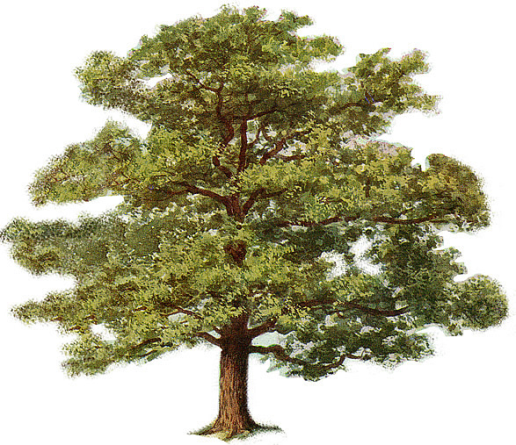 Why Oak name for java language?5) Why Oak? Oak is a symbol of strength and choosen as a national tree of many countries like U.S.A., France, Germany, Romania etc.6) In 1995, Oak was renamed as "Java" because it was already a trademark by Oak Technologies.Why Java name for java language?7) Why they choosed java name for java language? The team gathered to choose a new name. The suggested words were "dynamic", "revolutionary", "Silk", "jolt", "DNA" etc. They wanted something that reflected the essence of the technology: revolutionary, dynamic, lively, cool, unique, and easy to spell and fun to say.According to James Gosling "Java was one of the top choices along with Silk". Since java was so unique, most of the team members preferred java.8) Java is an island of Indonesia where first coffee was produced (called java coffee).9) Notice that Java is just a name not an acronym.10) Originally developed by James Gosling at Sun Microsystems (which is now a subsidiary of Oracle Corporation) and released in 1995.11) In 1995, Time magazine called Java one of the Ten Best Products of 1995.12) JDK 1.0 released in (January 23, 1996).Java Version History:There are many java versions that has been released. Current stable release of Java is Java SE 8.JDK Alpha and Beta (1995)JDK 1.0 (23rd Jan, 1996)JDK 1.1 (19th Feb, 1997)J2SE 1.2 (8th Dec, 1998)J2SE 1.3 (8th May, 2000)J2SE 1.4 (6th Feb, 2002)J2SE 5.0 (30th Sep, 2004)Java SE 6 (11th Dec, 2006)Java SE 7 (28th July, 2011)Java SE 8 (18th March, 2014)Features of JavaThere is given many features of java. They are also known as java buzzwords. The Java Features given below are simple and easy to understand.SimpleObject-OrientedPlatform independentSecuredRobustArchitecture neutralPortableDynamicInterpretedHigh PerformanceMultithreadedDistributedSimple: According to Sun, Java language is simple because: syntax is based on C++ (so easier for programmers to learn it after C++). Removed many confusing and/or rarely-used features e.g., explicit pointers, operator overloading etc. No need to remove unreferenced objects because there is Automatic Garbage Collection in java.Object-Oriented:Object-oriented programming (OOP) is a programming language model organized around objects rather than "actions" and data rather than logic. Object-oriented means we organize our software as a combination of different types of objects that incorporates both data and behavior.Basic concepts of OOPs are:ObjectClassInheritancePolymorphismAbstractionEncapsulationPlatform Independent:A platform is the hardware or software environment in which a program runs. There are two types of platforms software-based and hardware-based. Java provides software-based platform. The Java platform differs from most other platforms in the sense that it's a software-based platform that runs on top of other hardware-based platforms .It has two components:Runtime EnvironmentAPI(Application Programming Interface)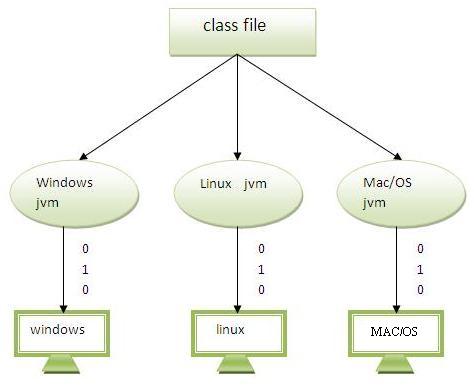 Java code can be run on multiple platforms e.g.Windows,Linux,Sun Solaris,Mac/OS etc. Java code is compiled by the compiler and converted into bytecode. This bytecode is a platform independent code because it can be run on multiple platforms i.e. Write Once and Run Anywhere (WORA).Secured:Java is secured because:No explicit pointerPrograms run inside virtual machine sandbox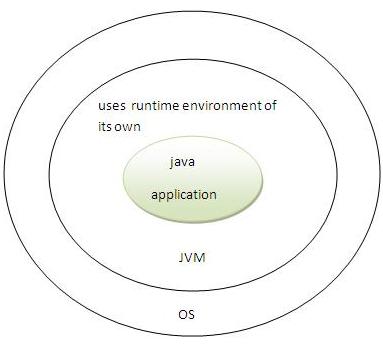 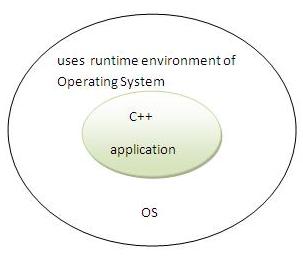 Classloader: adds security by separating the package for the classes of the local file system from those that are imported from network sourcesBytecode Verifier: checks the code fragments for illegal code that can violate access right to objects.Security Manager: determines what resources a class can access such as reading and writing to the local diskThese security are provided by java language. Some security can also be provided by application developer through SSL,JAAS,cryptography etcRobust:Robust simply means strong. Java uses strong memory management. There are lack of pointers that avoids security problem. There is automatic garbage collection in java. There is exception handling and type checking mechanism in java. All these points makes java robustArchitecture-neutral: There is no implementation dependent features e.g. size of primitive types is setPortable: We may carry the java bytecode to any platformHigh Performance: Java is faster than traditional interpretation since byte code is "close" to native code still somewhat slower than a compiled language (e.g., C++)Distributed:We can create distributed applications in java. RMI and EJB are used for creating distributed applications. We may access files by calling the methods from any machine on the internet.Java development environment has 2 Part:Compiler:When program is compiled, it is translated into machine code i.e. specific to processor but java compiler generates byte code instead of machine code. This byte code id independent on machine.Interpreter:It executes java0020program. When java program is executed, it also check byte code.Java is an Object-Oriented Language. As a language that has the Object Oriented feature, Java supports the following fundamental concepts:PolymorphismInheritanceEncapsulationAbstractionClassesObjectsInstanceMethodData Types and variable in java: There are three types of variables: local, instance and static. There are two types of datatypes in java, primitive and non-primitive.When datatypes are required as true objects java provides classes for these primitive datatypes, known as wrapper classes.Variable: Variable is name of reserved area allocated in memory.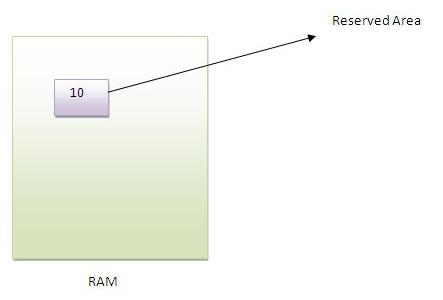 int data=50;//Here data is variable  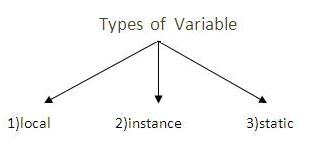 Example to understand the types of variablesclass A{  	int data=50;//instance variable  static int m=100;//static variable  void method(){  int n=90;//local variable  }  }//end of class  DATA TYPES IN JAVA:In java, there are two types of data typesprimitive data typesNon-primitive data types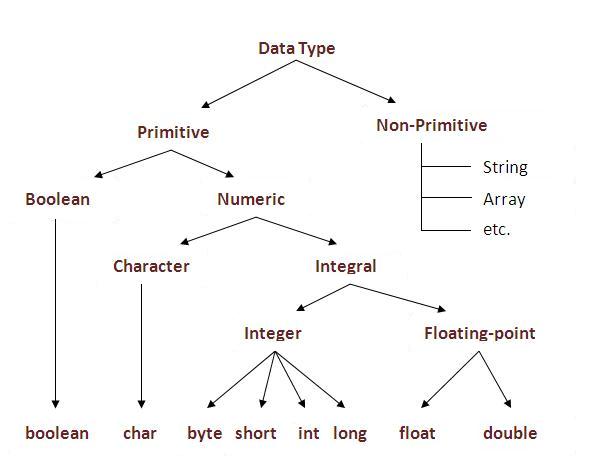 Following are the primitive data types:Byte:It stores whole no require 1 byte memory.Range: -128 to +127Short:		       It also stores whole no require 2 byte memory.		       Range: -32768 to +32767Int:		It stores whole no require 4 byte memory.		Range: -2147483648 to +2147483647Long:		It stores whole no require 8 byte memory.		Range: -9223372036854775808 to +9223372036854775807Float:             It stores decimal value having single precision. Required memory 4 byte.	           Range: 3.4E^-32 to 3.4E^38Double:             It stores decimal values having double precision. It requires 8 bytes memory.             Range: -1.7E^-308 to 1.7E^308Char:             It stores single character. It requires 2 bytes memory.Boolean:            It stores true or false values. It requires 1 byte memory.Operators:		Operator in java is a symbol that is used to perform operations. There are many types of operators in java such as unary operator, arithmetic operator, relational operator, shift operator, bitwise operator, ternary operator and assignment operator.Java If else Statement:The Java if statement is used to test the condition. It returns true or false. There are various types of if statement in java.if statementif-else statementnested if statementif-else-if ladderIf…Else loop:Syntax:If (condition 1)	Statement 1;Else	Statement 2;public class IfExample {public static void main(String[] args) {int age=20;if(age>18){System.out.print("Age is greater than 18");}}}If else example:public class IfElseExample {  public static void main(String[] args) {      					int number=13;      if(number%2==0){         					 System.out.println("even number");      					}else{          				System.out.println("odd number");      					}  }  }Nested If…Else loop:Syntax:If (condition 1)	Statement 1;Else if(condition 2)	Statement 2;Else if(condition 3)	Statement 3;...Else	Statement;public class IfElseIfExample {  public static void main(String[] args) {      			int marks=65;      			if(marks<50){          			System.out.println("fail");      				}      			else if(marks>=50 && marks<60){          			System.out.println("D grade");      				}      				else if(marks>=60 && marks<70){          			System.out.println("C grade");      				}      				else if(marks>=70 && marks<80){          				System.out.println("B grade");      				}      				else if(marks>=80 && marks<90){          			System.out.println("A grade");      				}else if(marks>=90 && marks<100){          			System.out.println("A+ grade");      					}else{          			System.out.println("Invalid!");     				 }  }  }  For loop:The Java for loop is used to iterate a part of the program several times. If the number of iteration is fixed, it is recommended to use for loop.There are three types of for loop in java.Simple For LoopFor-each or Enhanced For LoopLabeled For LoopJava Simple For LoopThe simple for loop is same as C/C++. We can initialize variable, check condition and increment/decrement value.Syntax:for(initialization;condition;incr/decr){  //code to be executed  }  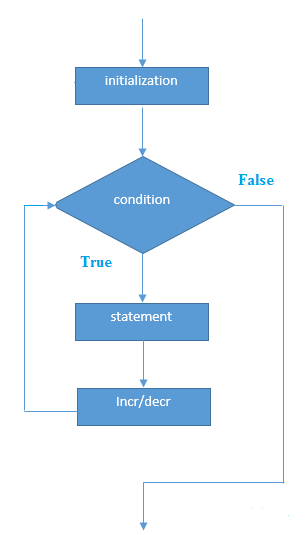 Example:public class ForExample {  public static void main(String[] args) {      	for(int i=1;i<=10;i++){          System.out.println(i);      	}  }  } Java For-each Loop: The for-each loop is used to traverse array or collection in java. It is easier to use than simple for loop because we don't need to increment value and use subscript notation. It works on elements basis not index. It returns element one by one in the defined variable.Syntax:for(Type var:array){  //code to be executed  }  Example:public class ForEachExample {  public static void main(String[] args) {      		int arr[]={12,23,44,56,78};      		for(int i:arr){         			 System.out.println(i);      			}  }  }  Java Labeled For Loop:-We can have name of each for loop. To do so, we use label before the for loop. It is useful if we have nested for loop so that we can break/continue specific for loop. Normally, break and continue keywords breaks/continues the inner most for loop only.Syntax:labelname:  for(initialization;condition;incr/decr){  //code to be executed  }  Example:public class LabeledForExample {  public static void main(String[] args) {      		aa:          		for(int i=1;i<=3;i++){  			            bb:                  			for(int j=1;j<=3;j++){                      				if(i==2&&j==2){                          		break aa;                      			}                      			System.out.println(i+" "+j);                  			}          		}  		}  		}  If you use break bb;, it will break inner loop only which is the default behavior of any loop.public class LabeledForExample {  public static void main(String[] args) {      aa:          for(int i=1;i<=3;i++){              bb:                  for(int j=1;j<=3;j++){                      if(i==2&&j==2){                          break bb;                      }                      System.out.println(i+" "+j);                  }          }  }  }  Java Infinitive For Loop: If you use two semicolons ;; in the for loop, it will be infinitive for loop.Syntax:for(;;){  //code to be executed  }  Example:public class ForExample {  public static void main(String[] args) {      for(;;){          System.out.println("infinitive loop");      }  }  } While loop: The Java while loop is used to iterate a part of the program several times. If the number of iteration is not fixed, it is recommended to use while loop.Syntax:while(condition){  //code to be executed  }  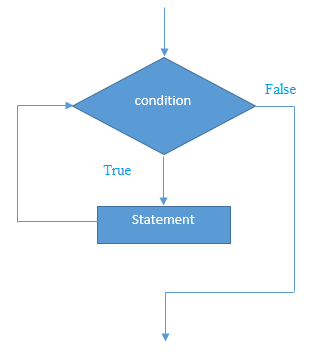 Example:public class WhileExample {  public static void main(String[] args) {      int i=1;      while(i<=10){          System.out.println(i);      i++;      }  }  }  Java Infinitive While Loop:If you pass true in the while loop, it will be infinitive while loop.Syntax:while(true){  //code to be executed  }  Example:public class WhileExample2 {  public static void main(String[] args) {      while(true){          System.out.println("infinitive while loop");      }  }  }  Do….While loop: The Java do-while loop is used to iterate a part of the program several times. If the number of iteration is not fixed and you must have to execute the loop at least once, it is recommended to use while loop.It is executed at least once because condition is checked after loop body.Syntax:do{  //code to be executed  }while(condition);  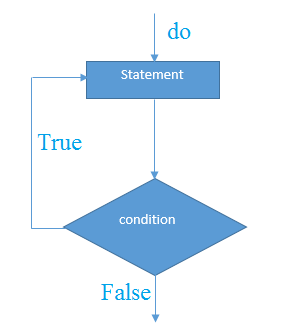 Example:public class DoWhileExample {  public static void main(String[] args) {      int i=1;      do{          System.out.println(i);      i++;      }while(i<=10);  }  }  Java Infinitive do-while Loop:If you pass true in the do-while loop, it will be infinitive do-while loop.Syntax:while(true){  //code to be executed  }  Example:public class DoWhileExample2 {  public static void main(String[] args) {      do{          System.out.println("infinitive do while loop");      }while(true);  }  }Switch loop:Syntax:Switch ( expression){Case 0:	Statement 1;	Break;Case 1:	Statement 2;	Break;..Case n:	Statement n;	Break;Default:		Statement;} Classes and ObjectsClass :A class is a blue print from which individual objects are created.A sample of a class is given below:Public class Car{Int speed;		String color;		Void cal_speed()		{		}		Public static void main(String args[])		{		Car object =new  Car();		Object.cal_speed();		}}	A class can contain any of the following variable types.Local variables: Variables defined inside methods, constructors or blocks are called local variables. The variable will be declared and initialized within the method and the variable will be destroyed when the method has completed.Instance variables: Instance variables are variables within a class but outside any method. These variables are initialized when the class is instantiated. Instance variables can be accessed from inside any method, constructor or blocks of that particular class.Class variables: Class variables are variables declared with in a class, outside any method, with the static keyword.Methods : Syntax :Public void get(int a){}Public : Access specifierVoid : return type	get : name of the method 	a : formal parameters 	Objects :Class Demo{	Public static void main(String args[]){		Demo d=new Demo();		//d is the object of class Demo}}Constructor : Constructor in java is a special type of method that is used to initialize the object.Java constructor is invoked at the time of object creation. It constructs the values i.e. provides data for the object that is why it is known as constructor. Rules for creating java constructorThere are basically two rules defined for the constructor.Constructor name must be same as its class nameConstructor must have no explicit return typeTypes of java constructorsThere are two types of constructors:Default constructor (no-arg constructor)Parameterized constructor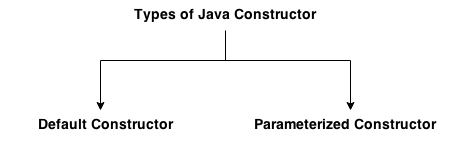 Default constructor :A constructor that have no parameter is known as default constructor.Class Bike{	Bike()	{		System.out.println(“Bike constructor get invoked”);	}	Public static void main(String ar[])	{		Bike b=new Bike();	}}OUTPUT :	Bike constructor get invokedParameterized constructor :Constructors that have parameters are known as parameterized constructors.Why use parameterized constructor?Parameterized constructor is used to provide different values to the distinct objects.Class Bike{Bike(int i)	{		Int speed;		Speed=i; 		System.out.println(“Bike constructor get invoked having speed” +speed);	}	Public static void main(String ar[]){		Bike b=new Bike(100);	}}OUTPUT :	Bike constructor get invoked having speed 100Overloading Methods:If a class have multiple methods by same name but different parameters, it is known as Method Overloading. Method overloading increases the readability of the program.Example:Class Calculate{	Void add()	{		int a=10, b=30,c;C=a+b;		System.out.println(“Addition is : “+c);	}	Void add(inta,int b)	{		int c;		C=a+b;		System.out.println(“Addition is : “+c);	}	Public static void main(String ar[])	{		Calculate cal=new Calculate();		Cal.add();		Cal.add(50,60);	}}Garbage Collection : In java, garbage means unreferenced objects. Garbage Collection is process of reclaiming the runtime unused memory automatically. In other words, it is a way to destroy the unused objects.To do so, we were using free() function in C language and delete() in C++. But, in java it is performed automatically. So, java provides better memory management.Advantage of Garbage Collection :It makes java memory efficient because garbage collector removes the unreferenced objects from heap memory.It is automatically done by the garbage collector(a part of JVM) so we don't need to make extra efforts.Finalize() method :The finalize() method is invoked each time before the object is garbage collected. This method can be used to perform cleanup processing. This method is defined in Object class as:protected void finalize(){	}  gc() method :The gc() method is used to invoke the garbage collector to perform cleanup processing. The gc() is found in System and Runtime classes.public static void gc(){	}  public class TestGarbage1{   		public void finalize(){System.out.println("object is garbage collected");}   	public static void main(String args[]){    		TestGarbage1 s1=new TestGarbage1();    		TestGarbage1 s2=new TestGarbage1();   		s1=null;   s2=null;   System.gc();   	}  }  Nested Classes : In Java, just like methods, variables of a class too can have another class as its member. Writing a class within another is allowed in Java. The class written within is called the nested class, and the class that holds the inner class is called the outer class.Example :	classOuter_Demo	{		classNested_Demo		{		}	}Nested classes are divided into two types: Non-static nested classes: These are the non-static members of a class. Static nested classes: These are the static members of a class.Chapter 3 : InheritanceInheritance : Inheritance can be defined as the process where one class acquires the properties (methods and fields) of another. With the use of inheritance the information is made manageable in a hierarchical order.The class which inherits the properties of other is known as subclass (derived class, child class) and the class whose properties are inherited is known as superclass (base class, parent class).Extends Keyword :extends is the keyword used to inherit the properties of a class. Below given is the syntax of extends keyword.Example :classSuper{..........}classSubextendsSuper{..........}Overriding :If subclass (child class) has the same method as declared in the parent class, it is known as method overriding in java. In other words, If subclass provides the specific implementation of the method that has been provided by one of its parent class, it is known as method overriding.Rules :method must have same name as in the parent classmethod must have same parameter as in the parent class.must be IS-A relationship (inheritance).class Vehicle{  void run(){	System.out.println("Vehicle is running");}  }  class Bike2 extends Vehicle{  void run()	{System.out.println("Bike is running safely");}    public static void main(String args[]){  Bike2 obj = new Bike2();  obj.run();  }  }Output :	Bike is running safelyIt doesn’t call super/base class method. So to avoid this super keyword is used.Super Keyword: The super keyword is similar to this keyword following are the scenarios where the super keyword is used.It is used to differentiate the members of superclass from the members of subclass, if they have same names.It is used to invoke the superclass constructor from subclass.class Vehicle{  void run(){	System.out.println("Vehicle is running");}  }  class Bike2 extends Vehicle{  void run()	{	Super.run();System.out.println("Bike is running safely");}      		public static void main(String args[]){  Bike2 obj = new Bike2();  obj.run();  }  }Output :Vehicle is running	Bike is running safelyPolymorphism : Polymorphism in java is a concept by which we can perform a single action by different ways. Polymorphism is derived from 2 greek words: poly and morphs. The word "poly" means many and "morphs" means forms. So polymorphism means many forms.There are two types of polymorphism in java: compile time polymorphism and runtime polymorphism. We can perform polymorphism in java by method overloading and method overriding.If you overload static method in java, it is the example of compile time polymorphism. Here, we will focus on runtime polymorphism in java.Polymorphism also represents HAS-A relationship.Run time polymorphism : Runtime polymorphism or Dynamic Method Dispatch is a process in which a call to an overridden method is resolved at runtime rather than compile-time.  In this process, an overridden method is called through the reference variable of a superclass. The determination of the method to be called is based on the object being referred to by the reference variable. Let's first understand the upcasting before Runtime Polymorphism.Example :class Animal{  void eat(){System.out.println("eating");}  }   class Dog extends Animal{  void eat(){System.out.println("eating fruits");}  }   class BabyDog extends Dog{  void eat(){System.out.println("drinking milk");}    	public static void main(String args[]){  		Animal a1,a2,a3;  a1=new Animal();  a2=new Dog();  a3=new BabyDog();    		a1.eat();  a2.eat();  a3.eat();  }  }  Final Keyword :The final keyword in java is used to restrict the user. The java final keyword can be used in many context. Final can be:VariableMethodClassThe final keyword can be applied with the variables, a final variable that have no value it is called blank final variable or uninitialized final variable. It can be initialized in the constructor only. The blank final variable can be static also which will be initialized in the static block only.Final variable : There is a final variable speedlimit, we are going to change the value of this variable, but It can't be changed because final variable once assigned a value can never be changed.Example:class Bike9{   final int speedlimit=90; void run(){     speedlimit=400;     		}  	 public static void main(String args[]){     Bike9 obj=new  Bike9();     obj.run();  }  	}	Output:		Compile time error.Final Method :If you make any method as final, you cannot override itclass Bike{    final void run(){System.out.println("running");}  }    class Honda extends Bike{     void run(){System.out.println("running safely with 100kmph");}          public static void main(String args[]){     Honda honda= new Honda();     honda.run();     	}  }  Output:		Compile time error.Final class :If you make any class as final, you cannot extend it.Example :final class Bike{	}  class Honda1 extends Bike{   void run(){System.out.println("running safely with 100kmph");}      		 public static void main(String args[]){    Honda1 honda= new Honda();    honda.run();    		}  }		  Output:		Compile time error.Abstract Keyword :Abstract class:A class that is declared with abstract keyword, is known as abstract class in java. It can have abstract and non-abstract methods (method with body).A class that is declared as abstract is known as abstract class. It needs to be extended and its method implemented. It cannot be instantiated.Abstract class contain only abstract methodsExample :	Abstract class Car() {	}Abstract Method :A method that is declared as abstract and does not have implementation is known as abstract method.Example :	abstract void printStatus();abstract class Bike{    abstract void run();  }  class Honda4 extends Bike{  void run(){System.out.println("running safely..");}    	public static void main(String args[]){   Bike obj = new Honda4();   		obj.run();  }  }  Interfaces : An interface in java is a blueprint of a class. It has static constants and abstract methods only. The interface in java is a mechanism to achieve fully abstraction. There can be only abstract methods in the java interface not method body. It is used to achieve fully abstraction and multiple inheritance in Java. Java Interface also represents IS-A relationship.It cannot be instantiated just like abstract class.Java does not support multiple inheritance so interfaces are implemented.Example :interface printable{  void print();  }  class A6 implements printable{  public void print(){System.out.println("Hello");}    		public static void main(String args[]){  A6 obj = new A6();  obj.print();   		}  }	   Exception Handling	Exception handling:	Exception Handling is a mechanism to handle runtime errors such as ClassNotFound, IO, SQL, Remote etc. The core advantage of exception handling is to maintain the normal flow of the application.An exception (or exceptional event) is a problem that arises during the execution of a program. When an Exception occurs the normal flow of the program is disrupted and the program/Application terminates abnormally, which is not recommended, therefore these exceptions are to be handled.An exception can occur for many different reasons, below given are some scenarios where exception occurs.A user has entered invalid data.A file that needs to be opened cannot be found.A network connection has been lost in the middle of communications or the JVM has run out of memory.Example:	publicclassUnchecked_Demo	{		publicstaticvoid main(Stringargs[])		{			intnum[]={1,2,3,4};		System.out.println(num[5]);		}	}	Output :	Exceptionin thread "main"java.lang.ArrayIndexOutOfBoundsException:5	atExceptions.Unchecked_Demo.main(Unchecked_Demo.java:8)Try…..catch…..finallyTry block : The code which has chances to generate an exception i.e. write into try block. When exception occurtey block throw that exception and stop execution.Catch block : The exception thrown by try block is catched by catch block. It matches type of exception. When exception is catched bye catch block, it is executed.Finally block : Finally block will be executed after try or catch block i.e finally bock executed whether exception occur or not.Try block has catch block and finally block. One try block has multiple catch blocks.Example :	Class Div	{		Public static void main(String args[])		{		inta,b,c;		try		{			DataInputStream din=new DataInputStream(System.in);			System.out.println(“Enter 1st No”);			a=Integer.parseInt(din.readLine());			System.out.println(“Enter 2nd No”);			b=Integer.parseInt(din.readLine());			c=a/b;			System.out.println(“Division is : “,c);		}		Catch(IOException e)		{			System.out.println(e);		}		Catch(ArithamaticException e1)		{			System.out.println(e1);		}		Finally		{			System.out.println(“I am always execute”);		}}Throws Keyword		Instead of try…catch block we can use throws keyword to handle exception.Example: 	Class Div	{		Public static void main(String args[]) throws Exception		{			inta,b,c;			DataInputStream din=new DataInputStream(System.in);			System.out.println(“Enter 1st No”);			a=Integer.parseInt(din.readLine());			System.out.println(“Enter 2nd No”);			b=Integer.parseInt(din.readLine());			c=a/b;			System.out.println(“Division is : “,c);		}		}Throw Keyword : 		The java runtime system throw exception bydefault. It is possible to throw an exception explicitly using throw keyword. Syntax:		Throw throwableinstance(object of exception class)	Example :		classMyexp extends Exception		{			Public Myexp()			{				Public static String toString()				{					Return(“Plz Enter Correct value”);				}			}		}		classexp		{			int  a;			public static void main(String args[])throws Exception			{				DataInputStream din=new DataInputStream(System.in);				System.out.println(“Enter No”);				a=Integer.parseInt(din.readLine());				if(a>10)					throw new Myexp();				System.out.println(“Value of A is : “ ,a);			}		} Wrapper ClassesWrapper class in java provides the mechanism to convert primitive into object and object into primitive. One of the eight classes of java.lang package are known as wrapper class in java. The list of eight wrapper classes are given below:Example:	public class WrapperExample1{  public static void main(String args[]){  int a=20;  Integer i=Integer.valueOf(a); Integer j=a;  System.out.println(a+" "+i+" "+j);  }	} PackagesPackages are used in Java in order to prevent naming conflicts, to control access, to make searching/locating and usage of classes, interfaces, enumerations and annotations easier, etc. A Package can be defined as a grouping of related types (classes, interfaces, enumerations and annotations ) providing access protection and name space management.Some of the existing packages in Java are:java.lang - bundles the fundamental classesjava.io - classes for input , output functions are bundled in this packageProgrammers can define their own packages to bundle group of classes/interfaces, etc. It is a good practice to group related classes implemented by you so that a programmer can easily determine that the classes, interfaces, enumerations, annotations are related.Since the package creates a new namespace there won't be any name conflicts with names in other packages. Using packages, it is easier to provide access control and it is also easier to locate the related classes.Creating Packages: While creating a package, you should choose a name for the package and include a package statement along with that name at the top of every source file that contains the classes, interfaces, enumerations, and annotation types that you want to include in the package. The package statement should be the first line in the source file. There can be only one package statement in each source file, and it applies to all types in the file. Example :package animals;	interfaceAnimal	{	publicvoid eat();		publicvoid travel();}package animals;public class Cat implements Animal{Public void eat()	   {System.out.println("Cat eats");}Public void travel()	   {System.out.println("Cat travels");}Public int noOfLegs()   {return0;}Public static void main(Stringargs[])	   {      Cat c =new Cat();c.eat();c.travel();	c.noOfLegs();}}I/O packagesFileInputStream and FileOutputStream (File Handling):In Java, FileInputStream and FileOutputStream classes are used to read and write data in file. In another words, they are used for file handling in java.Java FileOutputStream class: Java FileOutputStream is an output stream for writing data to a file. If you have to write primitive values then use FileOutputStream.Instead, for character-oriented data, prefer FileWriter.But you can write byte-oriented as well as character-oriented data.Example of Java FileOutputStream classimport java.io.*;class Test{public static void main(String args[]){try{FileOutputstream fout=new FileOutputStream("abc.txt");String s="Sachin Tendulkar is my favourite player";byte b[]=s.getBytes();//converting string into byte arrayfout.write(b);fout.close();System.out.println("success...");}catch(Exception e){system.out.println(e);}}}Java FileInputStream class: Java FileInputStream class obtains input bytes from a file.It is used for reading streams of raw bytes such as image data. For reading streams of characters, consider using FileReader. It should be used to read byte-oriented data for example to read image, audio, video etc.import java.io.*;class SimpleRead{public static void main(String args[]){try{FileInputStream fin=new FileInputStream("abc.txt");int i=0;while((i=fin.read())!=-1){System.out.println((char)i);}fin.close();}catch(Exception e){system.out.println(e);}}}Example of Reading the data of current java file and writing it into another file:We can read the data of any file using the FileInputStream class whether it is java file, image file, video file etc. In this example, we are reading the data of C.java file and writing it into another file M.java.import java.io.*;class C{public static void main(String args[])throws Exception{FileInputStream fin=new FileInputStream("C.java");FileOutputStream fout=new FileOutputStream("M.java");int i=0;while((i=fin.read())!=-1){fout.write((byte)i);}fin.close();}}Java ByteArrayOutputStream class: Java ByteArrayOutputStream class is used to write data into multiple files. In this stream, the data is written into a byte array that can be written to multiple stream. The ByteArrayOutputStream holds a copy of data and forwards it to multiple streams. The buffer of ByteArrayOutputStream automatically grows according to data.Constructors of ByteArrayOutputStream classMethods of ByteArrayOutputStream classJava ByteArrayOutputStreamLet's see a simple example of java ByteArrayOutputStream class to write data into 2 files.import java.io.*;class S{public static void main(String args[])throws Exception{FileOutputStream fout1=new FileOutputStream("f1.txt");FileOutputStream fout2=new FileOutputStream("f2.txt");ByteArrayOutputStream bout=new ByteArrayOutputStream();bout.write(139);bout.writeTo(fout1);bout.writeTo(fout2);bout.flush();bout.close();//has no effectSystem.out.println("success...");}}Java BufferedOutputStream and BufferedInputStream:Java BufferedOutputStream class: Java BufferedOutputStream class uses an internal buffer to store data. It adds more efficiency than to write data directly into a stream. So, it makes the performance fast.Example of BufferedOutputStream class: In this example, we are writing the textual information in the BufferedOutputStream object which is connected to the FileOutputStream object. The flush() flushes the data of one stream and send it into another. It is required if you have connected the one stream with another.import java.io.*;class Test{public static void main(String args[])throws Exception{FileOutputStream fout=new FileOutputStream("f1.txt");BufferedOutputStream bout=new BufferedOutputStream(fout);String s="Sachin is my favourite player";byte b[]=s.getBytes();bout.write(b);bout.flush();bout.close();fout.close();System.out.println("success");}}Java BufferedInputStream class: Java BufferedInputStream class is used to read information from stream. It internally uses buffer mechanism to make the performance fast.Example of Java BufferedInputStream: Let's see the simple example to read data of file using BufferedInputStream.import java.io.*;class SimpleRead{public static void main(String args[]){try{FileInputStream fin=new FileInputStream("f1.txt");BufferedInputStream bin=new BufferedInputStream(fin);int i;while((i=bin.read())!=-1){System.out.println((char)i);}bin.close();fin.close();}catch(Exception e){system.out.println(e);}}}Java FileWriter and FileReader (File Handling in java):Java FileWriter and FileReader classes are used to write and read data from text files. These are character-oriented classes, used for file handling in java. Java has suggested not to use the FileInputStream and FileOutputStream classes if you have to read and write the textual information.Java FileWriter class: Java FileWriter class is used to write character-oriented data to the file. Constructors of FileWriter classMethods of FileWriter classJava FileWriter Example In this example, we are writing the data in the file abc.txt.import java.io.*;class Simple{public static void main(String args[]){try{FileWriter fw=new FileWriter("abc.txt");fw.write("my name is sachin");fw.close();}catch(Exception e){System.out.println(e);}System.out.println("success");}}Java FileReader class: Java FileReader class is used to read data from the file. It returns data in byte format like FileInputStream class.Constructors of FileWriter classMethods of FileReader classJava FileReader Example :In this example, we are reading the data from the file abc.txt file.import java.io.*;class Simple{public static void main(String args[])throws Exception{FileReader fr=new FileReader("abc.txt");int i;while((i=fr.read())!=-1)System.out.println((char)i);fr.close();}}Reading data from keyboardThere are many ways to read data from the keyboard. For example:InputStreamReaderConsoleScannerDataInputStream etc.InputStreamReader class: InputStreamReader class can be used to read data from keyboard.It performs two tasks:connects to input stream of keyboardconverts the byte-oriented stream into character-oriented streamBufferedReader class: BufferedReader class can be used to read data line by line by readLine() method.Example of reading data from keyboard by InputStreamReader and BufferdReader classIn this example, we are connecting the BufferedReader stream with the InputStreamReader stream for reading the line by line data from the keyboard.import java.io.*;class G5{public static void main(String args[])throws Exception{InputStreamReader r=new InputStreamReader(System.in);BufferedReader br=new BufferedReader(r);System.out.println("Enter your name");String name=br.readLine();System.out.println("Welcome "+name);}}Another Example of reading data from keyboard by InputStreamReader and BufferdReader class until the user writes stopIn this example, we are reading and printing the data until the user prints stop.import java.io.*;class G5{public static void main(String args[])throws Exception{InputStreamReader r=new InputStreamReader(System.in);BufferedReader br=new BufferedReader(r);String name="";while(!name.equals("stop")){System.out.println("Enter data: ");name=br.readLine();System.out.println("data is: "+name);}br.close();r.close();}}Java Console class: The Java Console class is be used to get input from console. It provides methods to read text and password. If you read password using Console class, it will not be displayed to the user. The java.io.Console class is attached with system console internally. The Console class is introduced since 1.5.Let's see a simple example to read text from console.String text=System.console().readLine();System.out.println("Text is: "+text);Methods of Console classLet's see the commonly used methods of Console class.How to get the object of Console:System class provides a static method console() that returns the unique instance of Console class.Java Console Exampleimport java.io.*;class ReadStringTest{public static void main(String args[]){Console c=System.console();System.out.println("Enter your name: ");String n=c.readLine();System.out.println("Welcome "+n);}}Java Console Example to read passwordimport java.io.*;class ReadPasswordTest{public static void main(String args[]){Console c=System.console();System.out.println("Enter password: ");char[] ch=c.readPassword();String pass=String.valueOf(ch);//converting char array into stringSystem.out.println("Password is: "+pass);}}Java Scanner class: There are various ways to read input from the keyboard, the java.util.Scanner class is one of them. The Java Scanner class breaks the input into tokens using a delimiter that is whitespace bydefault. It provides many methods to read and parse various primitive values. Java Scanner class is widely used to parse text for string and primitive types using regular expression. Java Scanner class extends Object class and implements Iterator and Closeable interfaces.Commonly used methods of Scanner classThere is a list of commonly used Scanner class methods:Java Scanner Example to get input from console: Let's see the simple example of the Java Scanner class which reads the int, string and double value as an input:import java.util.Scanner;class ScannerTest{public static void main(String args[]){Scanner sc=new Scanner(System.in);System.out.println("Enter your rollno");int rollno=sc.nextInt();System.out.println("Enter your name");String name=sc.next();System.out.println("Enter your fee");double fee=sc.nextDouble();System.out.println("Rollno:"+rollno+" name:"+name+" fee:"+fee);sc.close();}}Java AWT Java AWT (Abstract Windowing Toolkit) is an API to develop GUI or window-based application in java. Java AWT components are platform-dependent i.e. components are displayed according to the view of operating system. AWT is heavyweight i.e. its components uses the resources of system. The java.awt package provides classes for AWT api such as TextField, Label, TextArea, RadioButton, CheckBox, Choice, List etc.Java AWT Hierarchy:The hierarchy of Java AWT classes are given below.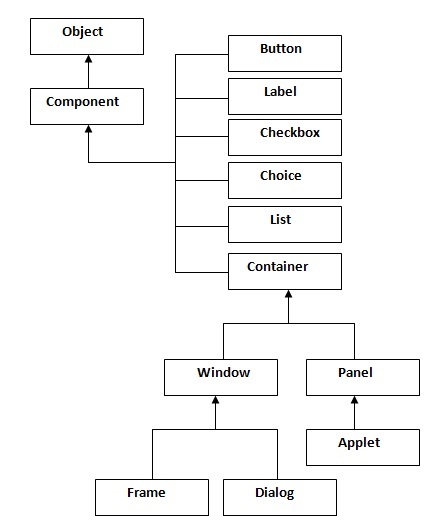 Container: The Container is a component in AWT that can contain another components like buttons, textfields, labels etc. The classes that extends Container class are known as container such as Frame, Dialog and Panel.Window: The window is the container that have no borders and menu bars. You must use frame, dialog or another window for creating a window.Panel: The Panel is the container that doesn't contain title bar and menu bars. It can have other components like button, textfield etc.Frame: The Frame is the container that contain title bar and can have menu bars. It can have other components like button, textfield etc.Useful Methods of Component classTo create simple awt example, you need a frame. There are two ways to create a frame in AWT.By extending Frame class (inheritance)By creating the object of Frame class (association) Simple example of AWT by inheritanceimport java.awt.*;  class First extends Frame{  First(){  Button b=new Button("click me");  b.setBounds(30,100,80,30);// setting button position  add(b);//adding button into frame  setSize(300,300);//frame size 300 width and 300 height  setLayout(null);//no layout manager  setVisible(true);//now frame will be visible, by default not visible  }  public static void main(String args[]){  First f=new First();  }}  The setBounds(int xaxis, int yaxis, int width, int height) method is used in the above example that sets the position of the awt button.Simple example of AWT by associationimport java.awt.*;  class First2{  First2(){  Frame f=new Frame();  Button b=new Button("click me");  b.setBounds(30,50,80,30);  f.add(b);  f.setSize(300,300);  f.setLayout(null);  f.setVisible(true);  }  public static void main(String args[]){  First2 f=new First2();  }}  Event classes and Listener interfaces:Steps to perform Event HandlingFollowing steps are required to perform event handling:Implement the Listener interface and overrides its methodsRegister the component with the ListenerFor registering the component with the Listener, many classes provide the registration methods. For example:Buttonpublic void addActionListener(ActionListener a){}MenuItempublic void addActionListener(ActionListener a){}TextFieldpublic void addActionListener(ActionListener a){}public void addTextListener(TextListener a){}TextAreapublic void addTextListener(TextListener a){}Checkboxpublic void addItemListener(ItemListener a){}Choicepublic void addItemListener(ItemListener a){}Listpublic void addActionListener(ActionListener a){}public void addItemListener(ItemListener a){}EventHandling Codes:Example of event handling within class:import java.awt.*;  import java.awt.event.*;  class AEvent extends Frame implements ActionListener{  TextField tf;  AEvent(){  tf=new TextField();  tf.setBounds(60,50,170,20);  Button b=new Button("click me");  b.setBounds(100,120,80,30);  b.addActionListener(this);  add(b);add(tf);  setSize(300,300);  setLayout(null);  setVisible(true);  }  public void actionPerformed(ActionEvent e){  tf.setText("Welcome");  }  public static void main(String args[]){  new AEvent();  }  }  2) Example of event handling by Outer class:import java.awt.*;  import java.awt.event.*;  class AEvent2 extends Frame{  TextField tf;  AEvent2(){  tf=new TextField();  tf.setBounds(60,50,170,20);  Button b=new Button("click me");  b.setBounds(100,120,80,30);  Outer o=new Outer(this);  b.addActionListener(o);//passing outer class instance  add(b);add(tf);  setSize(300,300);  setLayout(null);  setVisible(true);  }  public static void main(String args[]){  new AEvent2();  }  }  import java.awt.event.*;  class Outer implements ActionListener{  AEvent2 obj;  Outer(AEvent2 obj){  this.obj=obj;  }  public void actionPerformed(ActionEvent e){  obj.tf.setText("welcome");  }  }  3) Example of event handling by Annonymous class:import java.awt.*;  import java.awt.event.*;  class AEvent3 extends Frame{  TextField tf;  AEvent3(){  tf=new TextField();  tf.setBounds(60,50,170,20);  Button b=new Button("click me");  b.setBounds(50,120,80,30);  b.addActionListener(new ActionListener(){  public void actionPerformed(){  tf.setText("hello");  }  });  add(b);add(tf);  setSize(300,300);  setLayout(null);  setVisible(true);  }  public static void main(String args[]){  new AEvent3();  }  }  Graphical User InterfaceGraphical User Interface (GUI) offers user interaction via some graphical components. For example our underlying Operating System also offers GUI via window,frame,Panel, Button, Textfield, TextArea, Listbox, Combobox, Label, Checkbox etc. These all are known as components. Using these components we can create an interactive user interface for an application.GUI provides result to end user in response to raised events.GUI is entirely based events. For example clicking over a button, closing a window, opening a window, typing something in a textarea etc. These activities are known as events.GUI makes it easier for the end user to use an application. It also makes them interesting.Basic TerminologiesExamples of GUI based ApplicationsFollowing are some of the examples for GUI based applications.Automated Teller Machine (ATM)Airline Ticketing SystemInformation Kiosks at railway stationsMobile ApplicationsNavigation SystemsAdvantages of GUI over CUIGUI provides graphical icons to interact while the CUI (Character User Interface) offers the simple text-based interfaces.GUI makes the application more entertaining and interesting on the other hand CUI does not.GUI offers click and execute environment while in CUI every time we have to enter the command for a task.New user can easily interact with graphical user interface by the visual indicators but it is difficult in Character user interface.GUI offers a lot of controls of file system and the operating system while in CUI you have to use commands which is difficult to remember.Windows concept in GUI allow the user to view, manipulate and control the multiple applications at once while in CUI user can control one task at a time.GUI provides multitasking environment so as the CUI also does but CUI does not provide same ease as the GUI do.Using GUI it is easier to control and navigate the operating system which becomes very slow in command user interface. GUI can be easily customized.AWT Label ClassIntroductionLabel is a passive control because it does not create any event when accessed by the user. The label control is an object of Label. A label displays a single line of read-only text. However the text can be changed by the application programmer but cannot be changed by the end user in any way.Class declarationFollowing is the declaration for java.awt.Label class:public class Label   extends Component      implements AccessibleFieldFollowing are the fields for java.awt.Component class:static int CENTER -- Indicates that the label should be centered.static int LEFT -- Indicates that the label should be left justified.static int RIGHT -- Indicates that the label should be right justified.Class constructorsClass methodsMethods inherited:-This class inherits methods from the following classes:java.awt.Componentjava.lang.ObjectAwtControlDemo.javaimport java.awt.*;import java.awt.event.*;public class AwtControlDemo {   private Frame mainFrame;   private Label headerLabel;   private Label statusLabel;   private Panel controlPanel;   public AwtControlDemo(){      prepareGUI();   }   public static void main(String[] args){      AwtControlDemo  awtControlDemo = new AwtControlDemo();      awtControlDemo.showLabelDemo();   }   private void prepareGUI(){      mainFrame = new Frame("Java AWT Examples");      mainFrame.setSize(400,400);      mainFrame.setLayout(new GridLayout(3, 1));      mainFrame.addWindowListener(new WindowAdapter() {         public void windowClosing(WindowEvent windowEvent){            System.exit(0);         }              });          headerLabel = new Label();      headerLabel.setAlignment(Label.CENTER);      statusLabel = new Label();              statusLabel.setAlignment(Label.CENTER);      statusLabel.setSize(350,100);      controlPanel = new Panel();      controlPanel.setLayout(new FlowLayout());      mainFrame.add(headerLabel);      mainFrame.add(controlPanel);      mainFrame.add(statusLabel);      mainFrame.setVisible(true);     }   private void showLabelDemo(){      headerLabel.setText("Control in action: Label");            Label label = new Label();      label.setText("Welcome to TutorialsPoint AWT Tutorial.");      label.setAlignment(Label.CENTER);      label.setBackground(Color.GRAY);      label.setForeground(Color.WHITE);      controlPanel.add(label);      mainFrame.setVisible(true);     }}AWT Button ClassIntroductionButton is a control component that has a label and generates an event when pressed. When a button is pressed and released, AWT sends an instance of ActionEvent to the button, by calling processEvent on the button. The button's processEvent method receives all events for the button; it passes an action event along by calling its own processActionEvent method. The latter method passes the action event on to any action listeners that have registered an interest in action events generated by this button.If an application wants to perform some action based on a button being pressed and released, it should implement ActionListener and register the new listener to receive events from this button, by calling the button's addActionListener method. The application can make use of the button's action command as a messaging protocol.Class declarationFollowing is the declaration for java.awt.Button class:public class Button   extends Component      implements AccessibleClass constructorsClass methodsMethods inheritedThis class inherits methods from the following classes:java.awt.Componentjava.lang.ObjectAwtControlDemo.javaimport java.awt.*;import java.awt.event.*;public class AwtControlDemo {   private Frame mainFrame;   private Label headerLabel;   private Label statusLabel;   private Panel controlPanel;   public AwtControlDemo(){      prepareGUI();   }   public static void main(String[] args){      AwtControlDemo  awtControlDemo = new AwtControlDemo();      awtControlDemo.showButtonDemo();   }   private void prepareGUI(){      mainFrame = new Frame("Java AWT Examples");      mainFrame.setSize(400,400);      mainFrame.setLayout(new GridLayout(3, 1));      mainFrame.addWindowListener(new WindowAdapter() {         public void windowClosing(WindowEvent windowEvent){            System.exit(0);         }              });          headerLabel = new Label();      headerLabel.setAlignment(Label.CENTER);      statusLabel = new Label();              statusLabel.setAlignment(Label.CENTER);      statusLabel.setSize(350,100);      controlPanel = new Panel();      controlPanel.setLayout(new FlowLayout());      mainFrame.add(headerLabel);      mainFrame.add(controlPanel);      mainFrame.add(statusLabel);      mainFrame.setVisible(true);     }   private void showButtonDemo(){      headerLabel.setText("Control in action: Button");       Button okButton = new Button("OK");      Button submitButton = new Button("Submit");      Button cancelButton = new Button("Cancel");      okButton.addActionListener(new ActionListener() {         public void actionPerformed(ActionEvent e) {            statusLabel.setText("Ok Button clicked.");         }      });      submitButton.addActionListener(new ActionListener() {         public void actionPerformed(ActionEvent e) {            statusLabel.setText("Submit Button clicked.");         }      });      cancelButton.addActionListener(new ActionListener() {         public void actionPerformed(ActionEvent e) {            statusLabel.setText("Cancel Button clicked.");         }      });      controlPanel.add(okButton);      controlPanel.add(submitButton);      controlPanel.add(cancelButton);             mainFrame.setVisible(true);   }}AWT CheckBox ClassIntroductionCheckbox control is used to turn an option on(true) or off(false). There is label for each checkbox representing what the checkbox does.The state of a checkbox can be changed by clicking on it.Class declarationFollowing is the declaration for java.awt.Checkbox class:public class Checkbox   extends Component      implements ItemSelectable,AccessibleClass constructorsClass methodsMethods inheritedThis class inherits methods from the following classes:java.awt.Componentjava.lang.ObjectAwtControlDemo.javaimport java.awt.*;import java.awt.event.*;public class AwtControlDemo {   private Frame mainFrame;   private Label headerLabel;   private Label statusLabel;   private Panel controlPanel;   public AwtControlDemo(){      prepareGUI();   }   public static void main(String[] args){      AwtControlDemo  awtControlDemo = new AwtControlDemo();      awtControlDemo.showCheckBoxDemo();   }   private void prepareGUI(){      mainFrame = new Frame("Java AWT Examples");      mainFrame.setSize(400,400);      mainFrame.setLayout(new GridLayout(3, 1));      mainFrame.addWindowListener(new WindowAdapter() {         public void windowClosing(WindowEvent windowEvent){            System.exit(0);         }              });          headerLabel = new Label();      headerLabel.setAlignment(Label.CENTER);      statusLabel = new Label();              statusLabel.setAlignment(Label.CENTER);      statusLabel.setSize(350,100);      controlPanel = new Panel();      controlPanel.setLayout(new FlowLayout());      mainFrame.add(headerLabel);      mainFrame.add(controlPanel);      mainFrame.add(statusLabel);      mainFrame.setVisible(true);     }   private void showCheckBoxDemo(){      headerLabel.setText("Control in action: CheckBox");       Checkbox chkApple = new Checkbox("Apple");      Checkbox chkMango = new Checkbox("Mango");      Checkbox chkPeer = new Checkbox("Peer");      chkApple.addItemListener(new ItemListener() {         public void itemStateChanged(ItemEvent e) {                         statusLabel.setText("Apple Checkbox: "             + (e.getStateChange()==1?"checked":"unchecked"));}}         }      });      chkMango.addItemListener(new ItemListener() {         public void itemStateChanged(ItemEvent e) {            statusLabel.setText("Mango Checkbox: "             + (e.getStateChange()==1?"checked":"unchecked"));         }      });      chkPeer.addItemListener(new ItemListener() {         public void itemStateChanged(ItemEvent e) {            statusLabel.setText("Peer Checkbox: "             + (e.getStateChange()==1?"checked":"unchecked"));         }      });      controlPanel.add(chkApple);      controlPanel.add(chkMango);      controlPanel.add(chkPeer);             mainFrame.setVisible(true);  AWT List ClassIntroductionThe List represents a list of text items. The list can be configured to that user can choose either one item or multiple items.Class declarationFollowing is the declaration for java.awt.List class:public class List   extends Component      implements ItemSelectable, AccessibleClass constructorsClass methods<T extends EventListener> T[] getListeners(Class<T> listenerType)Returns an array of all the objects currently registered as FooListeners upon this List.Methods inheritedThis class inherits methods from the following classes:java.awt.Componentjava.lang.ObjectAwtControlDemo.javaimport java.awt.*;import java.awt.event.*;public class AwtControlDemo {   private Frame mainFrame;   private Label headerLabel;   private Label statusLabel;   private Panel controlPanel;   public AwtControlDemo(){      prepareGUI();   }   public static void main(String[] args){      AwtControlDemo  awtControlDemo = new AwtControlDemo();      awtControlDemo.showListDemo();   }   private void prepareGUI(){      mainFrame = new Frame("Java AWT Examples");      mainFrame.setSize(400,400);      mainFrame.setLayout(new GridLayout(3, 1));      mainFrame.addWindowListener(new WindowAdapter() {         public void windowClosing(WindowEvent windowEvent){            System.exit(0);         }              });          headerLabel = new Label();      headerLabel.setAlignment(Label.CENTER);      statusLabel = new Label();              statusLabel.setAlignment(Label.CENTER);      statusLabel.setSize(350,100);      controlPanel = new Panel();      controlPanel.setLayout(new FlowLayout());      mainFrame.add(headerLabel);      mainFrame.add(controlPanel);      mainFrame.add(statusLabel);      mainFrame.setVisible(true);     }   private void showListDemo(){                                             headerLabel.setText("Control in action: List");       final List fruitList = new List(4,false);      fruitList.add("Apple");      fruitList.add("Grapes");      fruitList.add("Mango");      fruitList.add("Peer");      final List vegetableList = new List(4,true);      vegetableList.add("Lady Finger");      vegetableList.add("Onion");}}      vegetableList.add("Potato");      vegetableList.add("Tomato");      Button showButton = new Button("Show");      showButton.addActionListener(new ActionListener() {         public void actionPerformed(ActionEvent e) {                 String data = "Fruits Selected: "                + fruitList.getItem(fruitList.getSelectedIndex());            data += ", Vegetables selected: ";            for(String vegetable:vegetableList.getSelectedItems()){               data += vegetable + " ";            }            statusLabel.setText(data);         }      });       controlPanel.add(fruitList);      controlPanel.add(vegetableList);      controlPanel.add(showButton);      mainFrame.setVisible(true);  AWT Image ClassIntroductionImage control is superclass for all image classes representing graphical images.Class declarationFollowing is the declaration for java.awt.Image class:public abstract class Image   extends ObjectFieldFollowing are the fields for java.awt.Image class:protected float accelerationPriority -- Priority for accelerating this image.static int SCALE_AREA_AVERAGING -- Use the Area Averaging image scaling algorithm.static int SCALE_DEFAULT -- Use the default image-scaling algorithm.static int SCALE_FAST -- Choose an image-scaling algorithm that gives higher priority to scaling speed than smoothness of the scaled image.static int SCALE_REPLICATE -- Use the image scaling algorithm embodied in the ReplicateScaleFilter class.static int SCALE_SMOOTH -- Choose an image-scaling algorithm that gives higher priority to image smoothness than scaling speed.static Object UndefinedProperty -- The UndefinedProperty object should be returned whenever a property which was not defined for a particular image is fetched.Class constructorsClass methodsMethods inheritedThis class inherits methods from the following classes:java.lang.ObjectAwtControlDemo.javaimport java.awt.*;import java.awt.event.*;public class AwtControlDemo {   private Frame mainFrame;   private Label headerLabel;   private Label statusLabel;   private Panel controlPanel;   public AwtControlDemo(){      prepareGUI();   }   public static void main(String[] args){      AwtControlDemo  awtControlDemo = new AwtControlDemo();      awtControlDemo.showImageDemo();   }   private void prepareGUI(){      mainFrame = new Frame("Java AWT Examples");      mainFrame.setSize(400,400);      mainFrame.setLayout(new GridLayout(3, 1));      mainFrame.addWindowListener(new WindowAdapter() {         public void windowClosing(WindowEvent windowEvent){            System.exit(0);         }              });          headerLabel = new Label();      headerLabel.setAlignment(Label.CENTER);      statusLabel = new Label();              statusLabel.setAlignment(Label.CENTER);      statusLabel.setSize(350,100);      controlPanel = new Panel();      controlPanel.setLayout(new FlowLayout());      mainFrame.add(headerLabel);      mainFrame.add(controlPanel);      mainFrame.add(statusLabel);      mainFrame.setVisible(true);     }   private void showImageDemo(){      headerLabel.setText("Control in action: Image");       controlPanel.add(new ImageComponent("resources/java.jpg"));      mainFrame.setVisible(true);     }   class ImageComponent extends Component {      BufferedImage img;      public void paint(Graphics g) {         g.drawImage(img, 0, 0, null);      }      public ImageComponent(String path) {         try {            img = ImageIO.read(new File(path));         } catch (IOException e) {            e.printStackTrace();         }      }      public Dimension getPreferredSize() {         if (img == null) {            return new Dimension(100,100);         } else {            return new Dimension(img.getWidth(), img.getHeight());         }      }   }}AWT Dialog ClassIntroductionDialog control represents a top-level window with a title and a border used to take some form of input from the user.Class declarationFollowing is the declaration for java.awt.Dialog class:public class Dialogextends WindowFieldFollowing are the fields for java.awt.Image class:static Dialog.ModalityType DEFAULT_MODALITY_TYPE -- Default modality type for modal dialogs.Class constructorsClass methodsMethods inheritedThis class inherits methods from the following classes:java.awt.Windowjava.awt.Componentjava.lang.ObjectAwtControlDemo.javaimport java.awt.*;import java.awt.event.*;public class AwtControlDemo {   private Frame mainFrame;   private Label headerLabel;   private Label statusLabel;   private Panel controlPanel;   public AwtControlDemo(){      prepareGUI();   }   public static void main(String[] args){      AwtControlDemo  awtControlDemo = new AwtControlDemo();      awtControlDemo.showDialogDemo();   }   private void prepareGUI(){      mainFrame = new Frame("Java AWT Examples");      mainFrame.setSize(400,400);      mainFrame.setLayout(new GridLayout(3, 1));      mainFrame.addWindowListener(new WindowAdapter() {         public void windowClosing(WindowEvent windowEvent){            System.exit(0);         }              });          headerLabel = new Label();      headerLabel.setAlignment(Label.CENTER);      statusLabel = new Label();              statusLabel.setAlignment(Label.CENTER);      statusLabel.setSize(350,100);      controlPanel = new Panel();      controlPanel.setLayout(new FlowLayout());      mainFrame.add(headerLabel);      mainFrame.add(controlPanel);      mainFrame.add(statusLabel);      mainFrame.setVisible(true);     }   private void showDialogDemo(){      headerLabel.setText("Control in action: Dialog");       Button showAboutDialogButton = new Button("Show About Dialog");      showAboutDialogButton.addActionListener(new ActionListener() {	     @Override         public void actionPerformed(ActionEvent e) {            AboutDialog aboutDialog = new AboutDialog(mainFrame);            aboutDialog.setVisible(true);         }      });      controlPanel.add(showAboutDialogButton);      mainFrame.setVisible(true);     }   class AboutDialog extends Dialog {      public AboutDialog(Frame parent){         super(parent, true);                  setBackground(Color.gray);         setLayout(new BorderLayout());         Panel panel = new Panel();         panel.add(new Button("Close"));         add("South", panel);         setSize(200,200);         addWindowListener(new WindowAdapter() {            public void windowClosing(WindowEvent windowEvent){               dispose();            }         });      }      public boolean action(Event evt, Object arg){         if(arg.equals("Close")){            dispose();            return true;         }         return false;      }      public void paint(Graphics g){         g.setColor(Color.white);         g.drawString("TutorialsPoint.Com", 25,70 );         g.drawString("Version 1.0", 60, 90);            }  }}AWT FileDialog ClassIntroductionFileDialog control represents a dialog window from which the user can select a file.Class declarationFollowing is the declaration for java.awt.FileDialog class:public class FileDialog   extends DialogFieldFollowing are the fields for java.awt.Image class:static int LOAD -- This constant value indicates that the purpose of the file dialog window is to locate a file from which to read.static int SAVE -- This constant value indicates that the purpose of the file dialog window is to locate a file to which to write.Class constructorsClass methodsMethods inheritedThis class inherits methods from the following classes:java.awt.Dialogjava.awt.Windowjava.awt.Componentjava.lang.ObjectFileDialog ExampleAwtControlDemo.javaimport java.awt.*;import java.awt.event.*;public class AwtControlDemo {						   private Frame mainFrame;   private Label headerLabel;   private Label statusLabel;   private Panel controlPanel;   public AwtControlDemo(){      prepareGUI();   }   public static void main(String[] args){      AwtControlDemo  awtControlDemo = new AwtControlDemo();      awtControlDemo.showFileDialogDemo();   }   private void prepareGUI(){      mainFrame = new Frame("Java AWT Examples");      mainFrame.setSize(400,400);      mainFrame.setLayout(new GridLayout(3, 1));      mainFrame.addWindowListener(new WindowAdapter() {         public void windowClosing(WindowEvent windowEvent){            System.exit(0);         }              });          headerLabel = new Label();      headerLabel.setAlignment(Label.CENTER);      statusLabel = new Label();              statusLabel.setAlignment(Label.CENTER);      statusLabel.setSize(350,100);      controlPanel = new Panel();      controlPanel.setLayout(new FlowLayout());      mainFrame.add(headerLabel);      mainFrame.add(controlPanel);      mainFrame.add(statusLabel);      mainFrame.setVisible(true);     }   private void showFileDialogDemo(){      headerLabel.setText("Control in action: FileDialog");       final FileDialog fileDialog = new FileDialog(mainFrame,"Select file");      Button showFileDialogButton = new Button("Open File");      showFileDialogButton.addActionListener(new ActionListener() {         @Override         public void actionPerformed(ActionEvent e) {            fileDialog.setVisible(true);            statusLabel.setText("File Selected :"             + fileDialog.getDirectory() + fileDialog.getFile());         }      });      controlPanel.add(showFileDialogButton);      mainFrame.setVisible(true);     }}Java Swing Java Swing tutorial is a part of Java Foundation Classes (JFC) that is used to create window-based applications. It is built on the top of AWT (Abstract Windowing Toolkit) API and entirely written in java.Unlike AWT, Java Swing provides platform-independent and lightweight components. The javax.swing package provides classes for java swing API such as JButton, JTextField, JTextArea, JRadioButton, JCheckbox, JMenu, JColorChooser etc.Difference between AWT and SwingThere are many differences between java awt and swing that are given below.What is JFCThe Java Foundation Classes (JFC) are a set of GUI components which simplify the development of desktop applications.Hierarchy of Java Swing classes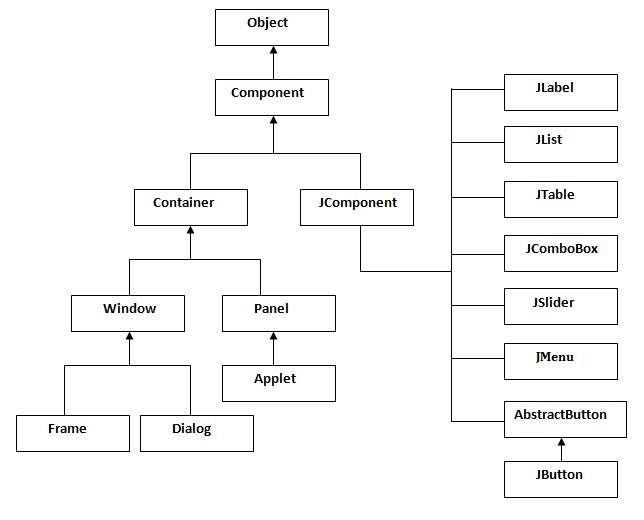 Commonly used Methods of Component classThe methods of Component class are widely used in java swing that are given below.Java Swing ExamplesThere are two ways to create a frame:By creating the object of Frame class (association)By extending Frame class (inheritance)We can write the code of swing inside the main(), constructor or any other method.Simple Java Swing ExampleLet's see a simple swing example where we are creating one button and adding it on the JFrame object inside the main() method.File: FirstSwingExample.javaimport javax.swing.*;  public class FirstSwingExample {  public static void main(String[] args) {  JFrame f=new JFrame();//creating instance of JFrame  JButton b=new JButton("click");//creating instance of JButton  b.setBounds(130,100,100, 40);//x axis, y axis, width, height  f.add(b);//adding button in JFrame  f.setSize(400,500);//400 width and 500 height  f.setLayout(null);//using no layout managers  f.setVisible(true);//making the frame visible  }  }  Example of Swing by Association inside constructorWe can also write all the codes of creating JFrame, JButton and method call inside the java constructor.File: Simple.javaimport javax.swing.*;  public class Simple {  JFrame f;  Simple(){  f=new JFrame();//creating instance of JFrame  JButton b=new JButton("click");//creating instance of JButton  b.setBounds(130,100,100, 40);  f.add(b);//adding button in JFrame  f.setSize(400,500);//400 width and 500 height  f.setLayout(null);//using no layout managers  f.setVisible(true);//making the frame visible  }  public static void main(String[] args) {  new Simple();  }  }  The setBounds(int xaxis, int yaxis, int width, int height)is used in the above example that sets the position of the button.Simple example of Swing by inheritanceWe can also inherit the JFrame class, so there is no need to create the instance of JFrame class explicitly.File: Simple2.javaimport javax.swing.*;  public class Simple2 extends JFrame{//inheriting JFrame  JFrame f;  Simple2(){  JButton b=new JButton("click");//create button  b.setBounds(130,100,100, 40);  add(b);//adding button on frame  setSize(400,500);  setLayout(null);  setVisible(true);  }  public static void main(String[] args) {  new Simple2();  Commonly used Constructors:JButton(): creates a button with no text and icon.JButton(String s): creates a button with the specified text.JButton(Icon i): creates a button with the specified icon object.Commonly used Methods of AbstractButton class:import java.awt.event.*;  import javax.swing.*;  public class ImageButton{  ImageButton(){  JFrame f=new JFrame();  JButton b=new JButton(new ImageIcon("b.jpg"));  b.setBounds(130,100,100, 40);  f.add(b);  f.setSize(300,400);  f.setLayout(null);  f.setVisible(true);  f.setDefaultCloseOperation(JFrame.EXIT_ON_CLOSE);            .    }  public static void main(String[] args) {      new ImageButton();  }}  JRadioButton classThe JRadioButton class is used to create a radio button. It is used to choose one option from multiple options. It is widely used in exam systems or quiz. It should be added in ButtonGroup to select one radio button only.Commonly used Constructors of JRadioButton class:JRadioButton(): creates an unselected radio button with no text.JRadioButton(String s): creates an unselected radio button with specified text.JRadioButton(String s, boolean selected): creates a radio button with the specified text and selected status.Commonly used Methods of AbstractButton class:Example of JRadioButton class:import javax.swing.*;  public class Radio {  JFrame f;  Radio(){  f=new JFrame();  JRadioButton r1=new JRadioButton("A) Male");  JRadioButton r2=new JRadioButton("B) FeMale");  r1.setBounds(50,100,70,30);  r2.setBounds(50,150,70,30);  ButtonGroup bg=new ButtonGroup();  bg.add(r1);bg.add(r2);  f.add(r1);f.add(r2);  f.setSize(300,300);  f.setLayout(null);  f.setVisible(true);  }  public static void main(String[] args) {      new Radio();  }  }  ButtonGroup class:JRadioButton example with event handlingimport javax.swing.*;  import java.awt.event.*;  class RadioExample extends JFrame implements ActionListener{  JRadioButton rb1,rb2;  JButton b;  RadioExample(){  rb1=new JRadioButton("Male");  rb1.setBounds(100,50,100,30);  rb2=new JRadioButton("Female");  rb2.setBounds(100,100,100,30);  ButtonGroup bg=new ButtonGroup();  bg.add(rb1);bg.add(rb2);  b=new JButton("click");  b.setBounds(100,150,80,30);  b.addActionListener(this);  add(rb1);add(rb2);add(b);  setSize(300,300);  setLayout(null);  setVisible(true);  }  public void actionPerformed(ActionEvent e){  if(rb1.isSelected()){  JOptionPane.showMessageDialog(this,"You are male");  }  if(rb2.isSelected()){  JOptionPane.showMessageDialog(this,"You are female");  }  }  public static void main(String args[]){  new RadioExample();  }}  JComboBox class:The JComboBox class is used to create the combobox (drop-down list). At a time only one item can be selected from the item list. Commonly used Constructors of JComboBox class:Commonly used methods of JComboBox class:Example of JComboBox class:import javax.swing.*;  public class Combo {  JFrame f;  Combo(){      f=new JFrame("Combo ex");      String country[]={"India","Aus","U.S.A","England","Newzeland"};      JComboBox cb=new JComboBox(country);      cb.setBounds(50, 50,90,20);      f.add(cb);      f.setLayout(null);      f.setSize(400,500);      f.setVisible(true);  }  public static void main(String[] args) {      new Combo();  }  }  JTable classCommonly used Constructors of JTable class:JTable(): creates a table with empty cells.JTable(Object[][] rows, Object[] columns): creates a table with the specified data.Example of JTable class:import javax.swing.*;  public class MyTable {      JFrame f;  MyTable(){      f=new JFrame();      String data[][]={ {"101","Amit","670000"},                {"102","Jai","780000"},                            {"101","Sachin","700000"}};      String column[]={"ID","NAME","SALARY"};      JTable jt=new JTable(data,column);      jt.setBounds(30,40,200,300);      JScrollPane sp=new JScrollPane(jt);      f.add(sp);      f.setSize(300,400);  //  f.setLayout(null);      f.setVisible(true);  }  public static void main(String[] args) {      new MyTable();  }  }  JColorChooserCommonly used Constructors of JColorChooser class:Commonly used methods of JColorChooser class:Example of JColorChooser class:import java.awt.event.*;  import java.awt.*;  import javax.swing.*;  public class JColorChooserExample extends JFrame implements ActionListener{  JButton b;  Container c;    JColorChooserExample(){      c=getContentPane();      c.setLayout(new FlowLayout());      b=new JButton("color");      b.addActionListener(this);      c.add(b);  }    public void actionPerformed(ActionEvent e) {  Color initialcolor=Color.RED;  Color color=JColorChooser.showDialog(this,"Select a color",initialcolor);  c.setBackground(color);  }  public static void main(String[] args) {      JColorChooserExample ch=new JColorChooserExample();      ch.setSize(400,400);      ch.setVisible(true);      ch.setDefaultCloseOperation(EXIT_ON_CLOSE);  }  }  JProgressBar class:The JProgressBar class is used to display the progress of the task.Commonly used Constructors of JProgressBar class:JProgressBar(): is used to create a horizontal progress bar but no string text.JProgressBar(int min, int max): is used to create a horizontal progress bar with the specified minimum and maximum value.JProgressBar(int orient): is used to create a progress bar with the specified orientation, it can be either Vertical or Horizontal by using SwingConstants.VERTICAL and SwingConstants.HORIZONTAL constants.JProgressBar(int orient, int min, int max): is used to create a progress bar with the specified orientation, minimum and maximum value.Commonly used methods of JProgressBar class:Example of JProgressBar class:import javax.swing.*;  public class MyProgress extends JFrame{  JProgressBar jb;  int i=0,num=0;  MyProgress(){  jb=new JProgressBar(0,2000);  jb.setBounds(40,40,200,30);  jb.setValue(0);  jb.setStringPainted(true);  add(jb);  setSize(400,400);  setLayout(null);  }  public void iterate(){  while(i<=2000){    jb.setValue(i);    i=i+20;    try{Thread.sleep(150);}catch(Exception e){}  }  }  public static void main(String[] args) {      MyProgress m=new MyProgress();      m.setVisible(true);      m.iterate();  }  }  Example of Digital Clockimport javax.swing.*;  import java.awt.*;  import java.text.*;  import java.util.*;  public class DigitalWatch implements Runnable{  JFrame f;  Thread t=null;  int hours=0, minutes=0, seconds=0;  String timeString = "";  JButton b;  DigitalWatch(){      f=new JFrame();      t = new Thread(this);          t.start();      b=new JButton();          b.setBounds(100,100,100,50);      f.add(b);      f.setSize(300,400);      f.setLayout(null);      f.setVisible(true);  }   public void run() {        try {           while (true) {              Calendar cal = Calendar.getInstance();              hours = cal.get( Calendar.HOUR_OF_DAY );              if ( hours > 12 ) hours -= 12;              minutes = cal.get( Calendar.MINUTE );              seconds = cal.get( Calendar.SECOND );              SimpleDateFormat formatter = new SimpleDateFormat("hh:mm:ss");              Date date = cal.getTime();              timeString = formatter.format( date );              printTime();              t.sleep( 1000 );  // interval given in milliseconds           }        }        catch (Exception e) { }   }  public void printTime(){  b.setText(timeString);  }  public static void main(String[] args) {      new DigitalWatch();  }  }  Displaying image in swing:Syntax of drawImage() method:import java.awt.*;  import javax.swing.JFrame;  public class MyCanvas extends Canvas{      public void paint(Graphics g) {            Toolkit t=Toolkit.getDefaultToolkit();          Image i=t.getImage("p3.gif");          g.drawImage(i, 120,100,this);            }          public static void main(String[] args) {          MyCanvas m=new MyCanvas();          JFrame f=new JFrame();          f.add(m);          f.setSize(400,400);          f.setVisible(true);      }   }  Example of creating Edit menu for Notepad:import javax.swing.*;  import java.awt.event.*;  public class Notepad implements ActionListener{  JFrame f;  JMenuBar mb;  JMenu file,edit,help;  JMenuItem cut,copy,paste,selectAll;  JTextArea ta;  Notepad(){  f=new JFrame();  cut=new JMenuItem("cut");  copy=new JMenuItem("copy");  paste=new JMenuItem("paste");  selectAll=new JMenuItem("selectAll");  cut.addActionListener(this);  copy.addActionListener(this);  paste.addActionListener(this);  selectAll.addActionListener(this);  mb=new JMenuBar();  mb.setBounds(5,5,400,40);  file=new JMenu("File");  edit=new JMenu("Edit");  help=new JMenu("Help");  edit.add(cut);edit.add(copy);edit.add(paste);edit.add(selectAll);  mb.add(file);mb.add(edit);mb.add(help);  ta=new JTextArea();  ta.setBounds(5,30,460,460);  f.add(mb);f.add(ta);  f.setLayout(null);  f.setSize(500,500);  f.setVisible(true);  }  public void actionPerformed(ActionEvent e) {  if(e.getSource()==cut)  ta.cut();  if(e.getSource()==paste)  ta.paste();  if(e.getSource()==copy)  ta.copy();  if(e.getSource()==selectAll)  ta.selectAll();  }  public static void main(String[] args) {      new Notepad();  }}Example of open dialog box:import java.awt.*;  import javax.swing.*;  import java.awt.event.*;  import java.io.*;  public class OpenMenu extends JFrame implements ActionListener{  JMenuBar mb;  JMenu file;  JMenuItem open;  JTextArea ta;  OpenMenu(){  open=new JMenuItem("Open File");  open.addActionListener(this);  file=new JMenu("File");  file.add(open);  mb=new JMenuBar();  mb.setBounds(0,0,800,20);  mb.add(file);  ta=new JTextArea(800,800);  ta.setBounds(0,20,800,800);  add(mb);  add(ta);  }  public void actionPerformed(ActionEvent e) {  if(e.getSource()==open){  openFile();  }  }  void openFile(){  JFileChooser fc=new JFileChooser();  int i=fc.showOpenDialog(this);  if(i==JFileChooser.APPROVE_OPTION){  File f=fc.getSelectedFile();  String filepath=f.getPath();  displayContent(filepath);  }  }  void displayContent(String fpath){  try{  BufferedReader br=new BufferedReader(new FileReader(fpath));  String s1="",s2="";  while((s1=br.readLine())!=null){  s2+=s1+"\n";  }  ta.setText(s2);  br.close();  }catch (Exception e) {e.printStackTrace();  }  }  public static void main(String[] args) {      OpenMenu om=new OpenMenu();      om.setSize(800,800);      om.setLayout(null);      om.setVisible(true);      om.setDefaultCloseOperation(EXIT_ON_CLOSE);  }  }  BorderLayout (LayoutManagers):LayoutManagers:The LayoutManagers are used to arrange components in a particular manner. LayoutManager is an interface that is implemented by all the classes of layout managers. There are following classes that represents the layout managers:java.awt.BorderLayoutjava.awt.FlowLayoutjava.awt.GridLayoutjava.awt.CardLayoutjava.awt.GridBagLayoutjavax.swing.BoxLayoutjavax.swing.GroupLayoutjavax.swing.ScrollPaneLayoutjavax.swing.SpringLayout etc.BorderLayout:The BorderLayout is used to arrange the components in five regions: north, south, east, west and center. Each region (area) may contain one component only. It is the default layout of frame or window. The BorderLayout provides five constants for each region:public static final int NORTHpublic static final int SOUTHpublic static final int EASTpublic static final int WESTpublic static final int CENTERConstructors of BorderLayout class:BorderLayout(): creates a border layout but with no gaps between the components.JBorderLayout(int hgap, int vgap): creates a border layout with the given horizontal and vertical gaps between the components.Example of BorderLayout class:import java.awt.*;  import javax.swing.*;  public class Border {  JFrame f;  Border(){      f=new JFrame();      JButton b1=new JButton("NORTH");;      JButton b2=new JButton("SOUTH");;      JButton b3=new JButton("EAST");;      JButton b4=new JButton("WEST");;      JButton b5=new JButton("CENTER");;      f.add(b1,BorderLayout.NORTH);      f.add(b2,BorderLayout.SOUTH);      f.add(b3,BorderLayout.EAST);      f.add(b4,BorderLayout.WEST);      f.add(b5,BorderLayout.CENTER);      f.setSize(300,300);      f.setVisible(true);  }  public static void main(String[] args) {      new Border();  }  }  GridLayoutConstructors of GridLayout class:Example of GridLayout class:import java.awt.*;  import javax.swing.*;  public class MyGridLayout{  JFrame f;  MyGridLayout(){      f=new JFrame();      JButton b1=new JButton("1");      JButton b2=new JButton("2");      JButton b3=new JButton("3");      JButton b4=new JButton("4");      JButton b5=new JButton("5");          JButton b6=new JButton("6");          JButton b7=new JButton("7");      JButton b8=new JButton("8");          JButton b9=new JButton("9");      f.add(b1);f.add(b2);f.add(b3);f.add(b4);f.add(b5);      f.add(b6);f.add(b7);f.add(b8);f.add(b9);      f.setLayout(new GridLayout(3,3));      //setting grid layout of 3 rows and 3 columns      f.setSize(300,300);      f.setVisible(true);  }  public static void main(String[] args) {      new MyGridLayout();  }  } FlowLayoutFields of FlowLayout class:Constructors of FlowLayout class:Example of FlowLayout class:import java.awt.*;  import javax.swing.*;  public class MyFlowLayout{  JFrame f;  MyFlowLayout(){      f=new JFrame();      JButton b1=new JButton("1");      JButton b2=new JButton("2");      JButton b3=new JButton("3");      JButton b4=new JButton("4");      JButton b5=new JButton("5");      f.add(b1);f.add(b2);f.add(b3);f.add(b4);f.add(b5);      f.setLayout(new FlowLayout(FlowLayout.RIGHT));      //setting flow layout of right alignment      f.setSize(300,300);      f.setVisible(true);  }  public static void main(String[] args) {      new MyFlowLayout();  }  }  BoxLayout class:Note: BoxLayout class is found in javax.swing package.Fields of BoxLayout class:Constructor of BoxLayout class:Example of BoxLayout class with Y-AXIS: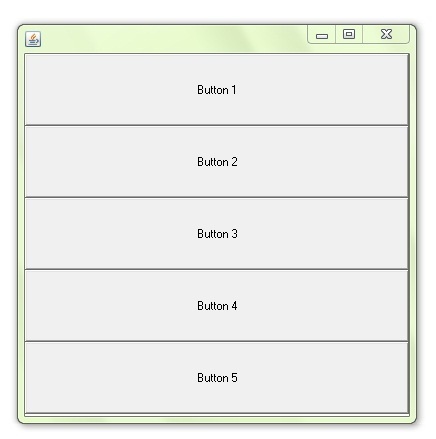 import java.awt.*;  import javax.swing.*;  public class BoxLayoutExample1 extends Frame {   Button buttons[];   public BoxLayoutExample1 () {     buttons = new Button [5];     for (int i = 0;i<5;i++) {        buttons[i] = new Button ("Button " + (i + 1));        add (buttons[i]);      }  setLayout (new BoxLayout (this, BoxLayout.Y_AXIS));  setSize(400,400);  setVisible(true);  }  public static void main(String args[]){  BoxLayoutExample1 b=new BoxLayoutExample1();  }  }  Example of BoxLayout class with X-AXIS: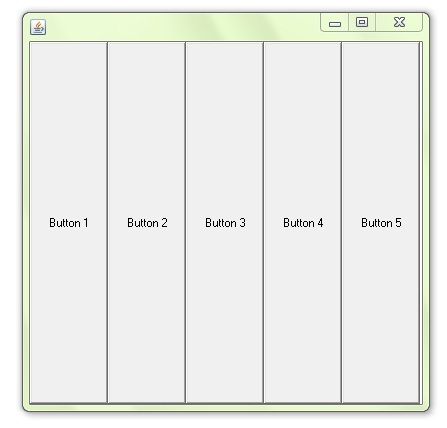 import java.awt.*;  import javax.swing.*;  public class BoxLayoutExample2 extends Frame {   Button buttons[];   public BoxLayoutExample2() {     buttons = new Button [5];     for (int i = 0;i<5;i++) {        buttons[i] = new Button ("Button " + (i + 1));        add (buttons[i]);      }  setLayout (new BoxLayout(this, BoxLayout.X_AXIS));  setSize(400,400);  setVisible(true);  }  public static void main(String args[]){  BoxLayoutExample2 b=new BoxLayoutExample2();  }  }  CardLayout classConstructors of CardLayout class:Commonly used methods of CardLayout class:Example of CardLayout class:import java.awt.*;  import java.awt.event.*;  import javax.swing.*;  public class CardLayoutExample extends JFrame implements ActionListener{  CardLayout card;  JButton b1,b2,b3;  Container c;      CardLayoutExample(){          c=getContentPane();          card=new CardLayout(40,30);  //create CardLayout object with 40 hor space and 30 ver space          c.setLayout(card);          b1=new JButton("Apple");          b2=new JButton("Boy");          b3=new JButton("Cat");          b1.addActionListener(this);          b2.addActionListener(this);          b3.addActionListener(this);          c.add("a",b1);c.add("b",b2);c.add("c",b3);      }      public void actionPerformed(ActionEvent e) {      card.next(c);      }      public static void main(String[] args) {          CardLayoutExample cl=new CardLayoutExample();          cl.setSize(400,400);          cl.setVisible(true);          cl.setDefaultCloseOperation(EXIT_ON_CLOSE);      }  }  Java AppletApplet is a special type of program that is embedded in the webpage to generate the dynamic content. It runs inside the browser and works at client side.Advantage of AppletThere are many advantages of applet. They are as follows:It works at client side so less response time.SecuredIt can be executed by browsers running under many plateforms, including Linux, Windows, Mac Os etc.Drawback of AppletPlugin is required at client browser to execute applet.Lifecycle of Java AppletApplet is initialized.Applet is started.Applet is painted.Applet is stopped.Applet is destroyed.Lifecycle methods for Applet: The java.applet.Applet class 4 life cycle methods and java.awt.Component class provides 1 life cycle methods for an applet.java.applet.Applet classFor creating any applet java.applet.Applet class must be inherited. It provides 4 life cycle methods of applet.public void init(): is used to initialized the Applet. It is invoked only once.public void start(): is invoked after the init() method or browser is maximized. It is used to start the Applet.public void stop(): is used to stop the Applet. It is invoked when Applet is stop or browser is minimized.public void destroy(): is used to destroy the Applet. It is invoked only once.java.awt.Component classThe Component class provides 1 life cycle method of applet.public void paint(Graphics g): is used to paint the Applet. It provides Graphics class object that can be used for drawing oval, rectangle, arc etc.How to run an Applet?There are two ways to run an appletBy html file.By appletViewer tool (for testing purpose).Simple example of Applet by html file:To execute the applet by html file, create an applet and compile it. After that create an html file and place the applet code in html file. Now click the html file.//First.java  import java.applet.Applet;  import java.awt.Graphics;  public class First extends Applet{  public void paint(Graphics g){  g.drawString("welcome",150,150);  }   }  Note: class must be public because its object is created by Java Plugin software that resides on the browser.myapplet.html<html>  <body>  <applet code="First.class" width="300" height="300">  </applet>  </body>  </html>  Simple example of Applet by appletviewer tool:To execute the applet by appletviewer tool, create an applet that contains applet tag in comment and compile it. After that run it by: appletviewer First.java. Now Html file is not required but it is for testing purpose only.//First.java  import java.applet.Applet;  import java.awt.Graphics;  public class First extends Applet{  public void paint(Graphics g){  g.drawString("welcome to applet",150,150);  }  }  /* <applet code="First.class" width="300" height="300"> </applet> */  To execute the applet by appletviewer tool, write in command prompt:c:\>javac First.javac:\>appletviewer First.javaDisplaying Graphics in Appletjava.awt.Graphics class provides many methods for graphics programming.Commonly used methods of Graphics class:public abstract void drawString(String str, int x, int y): is used to draw the specified string.public void drawRect(int x, int y, int width, int height): draws a rectangle with the specified width and height.public abstract void fillRect(int x, int y, int width, int height): is used to fill rectangle with the default color and specified width and height.public abstract void drawOval(int x, int y, int width, int height): is used to draw oval with the specified width and height.public abstract void fillOval(int x, int y, int width, int height): is used to fill oval with the default color and specified width and height.public abstract void drawLine(int x1, int y1, int x2, int y2): is used to draw line between the points(x1, y1) and (x2, y2).public abstract boolean drawImage(Image img, int x, int y, ImageObserver observer): is used draw the specified image.public abstract void drawArc(int x, int y, int width, int height, int startAngle, int arcAngle): is used draw a circular or elliptical arc.public abstract void fillArc(int x, int y, int width, int height, int startAngle, int arcAngle): is used to fill a circular or elliptical arc.public abstract void setColor(Color c): is used to set the graphics current color to the specified color.public abstract void setFont(Font font): is used to set the graphics current font to the specified font.Example of Graphics in applet:import java.applet.Applet;  import java.awt.*;    public class GraphicsDemo extends Applet{  public void paint(Graphics g){  g.setColor(Color.red);  g.drawString("Welcome",50, 50);  g.drawLine(20,30,20,300);  g.drawRect(70,100,30,30);  g.fillRect(170,100,30,30);  g.drawOval(70,200,30,30);  g.setColor(Color.pink);  g.fillOval(170,200,30,30);  g.drawArc(90,150,30,30,30,270);  g.fillArc(270,150,30,30,0,180);  }  }  myapplet.html<html>  <body>  <applet code="GraphicsDemo.class" width="300" height="300">  </applet>  </body>  </html>  Example of animation in applet:import java.awt.*;  import java.applet.*;  public class AnimationExample extends Applet {    Image picture;    public void init() {      picture =getImage(getDocumentBase(),"bike_1.gif");    }    public void paint(Graphics g) {      for(int i=0;i<500;i++){        g.drawImage(picture, i,30, this);        try{Thread.sleep(100);}catch(Exception e){}      }    }  }  myapplet.html<html>  <body>  <applet code="DisplayImage.class" width="300" height="300">  </applet>  </body>  </html>  Types of Variable:- There are three types of variables in javalocal variableinstance variablestatic variableLocal Variable:- A variable that is declared inside the method is called local variable.Local Variable:- A variable that is declared inside the method is called local variable.Instance Variable:- A variable that is declared inside the class but outside the method is called instance variable . It is not declared as static.Instance Variable:- A variable that is declared inside the class but outside the method is called instance variable . It is not declared as static.Instance Variable:- A variable that is declared inside the class but outside the method is called instance variable . It is not declared as static.Static variable:-A variable that is declared as static is called static variable. It cannot be local.Data TypeDefault ValueDefault sizebooleanfalse1 bitchar'\u0000'2 bytebyte01 byteshort02 byteint04 bytelong0L8 bytefloat0.0f4 bytedouble0.0d8 byteOperatorsPrecedencePostfixexpr++ expr--Unary++expr --expr +expr -expr ~ !multiplicative* / %Additive+ -Shift<< >> >>>Relational< > <= >= instanceofEquality== !=bitwise AND&bitwise exclusive OR^bitwise inclusive OR|logical AND&&logical OR||Ternary? :Assignment= += -= *= /= %= &= ^= |= <<= >>= >>>=Primitive TypeWrapper classBooleanBooleanCharCharacterByteByteShortShortIntIntegerLongLongFloatFloatDoubleDoubleConstructorDescriptionByteArrayOutputStream()creates a new byte array output stream with the initial capacity of 32 bytes, though its size increases if necessary.ByteArrayOutputStream(int size)creates a new byte array output stream, with a buffer capacity of the specified size, in bytes.MethodDescription1) public synchronized void writeTo(OutputStream out) throws IOExceptionwrites the complete contents of this byte array output stream to the specified output stream.2) public void write(byte b) throws IOExceptionwrites byte into this stream.3) public void write(byte[] b) throws IOExceptionwrites byte array into this stream.4) public void flush()flushes this stream.5) public void close()has no affect, it doesn't closes the bytearrayoutputstream.ConstructorDescriptionFileWriter(String file)creates a new file. It gets file name in string.FileWriter(File file)creates a new file. It gets file name in File object.MethodDescription1) public void write(String text)writes the string into FileWriter.2) public void write(char c)writes the char into FileWriter.3) public void write(char[] c)writes char array into FileWriter.4) public void flush()flushes the data of FileWriter.5) public void close()closes FileWriter.ConstructorDescriptionFileReader(String file)It gets filename in string. It opens the given file in read mode. If file doesn't exist, it throws FileNotFoundException.FileReader(File file)It gets filename in file instance. It opens the given file in read mode. If file doesn't exist, it throws FileNotFoundException.MethodDescription1) public int read()returns a character in ASCII form. It returns -1 at the end of file.2) public void close()closes FileReader.MethodDescription1) public String readLine()is used to read a single line of text from the console.2) public String readLine(String fmt,Object... args)it provides a formatted prompt then reads the single line of text from the console.3) public char[] readPassword()is used to read password that is not being displayed on the console.4) public char[] readPassword(String fmt,Object... args)it provides a formatted prompt then reads the password that is not being displayed on the console.MethodDescriptionpublic String next()it returns the next token from the scanner.public String nextLine()it moves the scanner position to the next line and returns the value as a string.public byte nextByte()it scans the next token as a byte.public short nextShort()it scans the next token as a short value.public int nextInt()it scans the next token as an int value.public long nextLong()it scans the next token as a long value.public float nextFloat()it scans the next token as a float value.public double nextDouble()it scans the next token as a double value.MethodDescriptionpublic void add(Component c)inserts a component on this component.public void setSize(int width,int height)sets the size (width and height) of the component.public void setLayout(LayoutManager m)defines the layout manager for the component.public void setVisible(boolean status)changes the visibility of the component, by default false.Event and Listener (Java Event Handling): Changing the state of an object is known as an event. For example, click on button, dragging mouse etc. The java.awt.event package provides many event classes and Listener interfaces for event handling.Event ClassesListener InterfacesActionEventActionListenerMouseEventMouseListener and MouseMotionListenerMouseWheelEventMouseWheelListenerKeyEventKeyListenerItemEventItemListenerTextEventTextListenerAdjustmentEventAdjustmentListenerWindowEventWindowListenerComponentEventComponentListenerContainerEventContainerListenerFocusEventFocusListenerWe can put the event handling code into one of the following places:Same classOther classAnnonymous classTermDescriptionComponentComponent is an object having a graphical representation that can be displayed on the screen and that can interact with the user. For examples buttons, checkboxes, list and scrollbars of a graphical user interface.ContainerContainer object is a component that can contain other components.Components added to a container are tracked in a list. The order of the list will define the components' front-to-back stacking order within the container. If no index is specified when adding a component to a container, it will be added to the end of the list.PanelPanel provides space in which an application can attach any other components, including other panels.WindowWindow is a rectangular area which is displayed on the screen. In different window we can execute different program and display different data. Window provide us with multitasking environment. A window must have either a frame, dialog, or another window defined as its owner when it's constructed.FrameA Frame is a top-level window with a title and a border. The size of the frame includes any area designated for the border. Frame encapsulates window. It and has a title bar, menu bar, borders, and resizing corners.CanvasCanvas component represents a blank rectangular area of the screen onto which the application can draw. Application can also trap input events from the use from that blank area of Canvas component.S.N.Constructor & Description1Label()Constructs an empty label.2Label(String text)Constructs a new label with the specified string of text, left justified.3Label(String text, int alignment)Constructs a new label that presents the specified string of text with the specified alignment.S.N.Method & Description1void addNotify()Creates the peer for this label.2AccessibleContext getAccessibleContext()Gets the AccessibleContext associated with this Label.3int getAlignment()Gets the current alignment of this label.4String getText()Gets the text of this label.5protected String paramString()Returns a string representing the state of this Label.6void setAlignment(int alignment)Sets the alignment for this label to the specified alignment.7void setText(String text)Sets the text for this label to the specified text.S.N.Constructor & Description1Button()Constructs a button with an empty string for its label.2Button(String text)Constructs a new button with specified label.S.N.Method & Description1void addActionListener(ActionListener l)Adds the specified action listener to receive action events from this button.2void addNotify()Creates the peer of the button.3AccessibleContext getAccessibleContext()Gets the AccessibleContext associated with this Button.4String getActionCommand()Returns the command name of the action event fired by this button.5ActionListener[] getActionListeners()Returns an array of all the action listeners registered on this button.6String getLabel()Gets the label of this button.7<T extends EventListener> T[] getListeners(Class<T> listenerType)Returns an array of all the objects currently registered as FooListeners upon this Button.8protected String paramString()Returns a string representing the state of this Button.9protected void processActionEvent(ActionEvent e)Processes action events occurring on this button by dispatching them to any registered ActionListener objects.10protected void processEvent(AWTEvent e)Processes events on this button.11void removeActionListener(ActionListener l)Removes the specified action listener so that it no longer receives action events from this button.12void setActionCommand(String command)Sets the command name for the action event fired by this button.13void setLabel(String label)Sets the button's label to be the specified string.S.N.Constructor & Description1Checkbox()Creates a check box with an empty string for its label.2Checkbox(String label)Creates a check box with the specified label.3Checkbox(String label, boolean state)Creates a check box with the specified label and sets the specified state.4Checkbox(String label, boolean state, CheckboxGroup group)Constructs a Checkbox with the specified label, set to the specified state, and in the specified check box group.5Checkbox(String label, CheckboxGroup group, boolean state)Creates a check box with the specified label, in the specified check box group, and set to the specified state.S.N.Method & Description1void addItemListener(ItemListener l)Adds the specified item listener to receive item events from this check box.2void addNotify()Creates the peer of the Checkbox.3AccessibleContext getAccessibleContext()Gets the AccessibleContext associated with this Checkbox.4CheckboxGroup getCheckboxGroup()Determines this check box's group.5ItemListener[] getItemListeners()Returns an array of all the item listeners registered on this checkbox.6String getLabel()Gets the label of this check box.7<T extends EventListener>T[] getListeners(Class<T> listenerType)Returns an array of all the objects currently registered as FooListeners upon this Checkbox.8Object[] getSelectedObjects()Returns an array (length 1) containing the checkbox label or null if the checkbox is not selected.9boolean getState()Determines whether this check box is in the on or off state.10protected String paramString()Returns a string representing the state of this Checkbox.11protected void processEvent(AWTEvent e)Processes events on this check box.12protected void processItemEvent(ItemEvent e)Processes item events occurring on this check box by dispatching them to any registered ItemListener objects.13void removeItemListener(ItemListener l)Removes the specified item listener so that the item listener no longer receives item events from this check box.14void setCheckboxGroup(CheckboxGroup g)Sets this check box's group to the specified check box group.15void setLabel(String label)Sets this check box's label to be the string argument.16void setState(boolean state)Sets the state of this check box to the specified state.S.N.Constructor & Description1List()Creates a new scrolling list.2List(int rows)Creates a new scrolling list initialized with the specified number of visible lines.3List(int rows, boolean multipleMode)Creates a new scrolling list initialized to display the specified number of rows.S.N.Method & Description1void add(String item)Adds the specified item to the end of scrolling list.2void add(String item, int index)Adds the specified item to the the scrolling list at the position indicated by the index.3void addActionListener(ActionListener l)Adds the specified action listener to receive action events from this list.4void addItem(String item)Deprecated. replaced by add(String).5void addItem(String item, int index)Deprecated. replaced by add(String, int).6void addItemListener(ItemListener l)Adds the specified item listener to receive item events from this list.7void addNotify()Creates the peer for the list.8boolean allowsMultipleSelections()Deprecated. As of JDK version 1.1, replaced by isMultipleMode().9void clear()Deprecated. As of JDK version 1.1, replaced by removeAll().10int countItems()Deprecated. As of JDK version 1.1, replaced by getItemCount().11void delItem(int position)Deprecated. replaced by remove(String) and remove(int).12void delItems(int start, int end)Deprecated. As of JDK version 1.1, Not for public use in the future. This method is expected to be retained only as a package private method.13void deselect(int index)Deselects the item at the specified index.14AccessibleContext getAccessibleContext()Gets the AccessibleContext associated with this List.15ActionListener[] getActionListeners()Returns an array of all the action listeners registered on this list.16String getItem(int index)Gets the item associated with the specified index.17int getItemCount()Gets the number of items in the list.18ItemListener[] getItemListeners()Returns an array of all the item listeners registered on this list.19String[] getItems()Gets the items in the list.20Dimension getMinimumSize()Determines the minimum size of this scrolling list.21Dimension getMinimumSize(int rows)Gets the minumum dimensions for a list with the specified number of rows.22Dimension getPreferredSize()Gets the preferred size of this scrolling list.23Dimension getPreferredSize(int rows)Gets the preferred dimensions for a list with the specified number of rows.24int getRows()Gets the number of visible lines in this list.25int getSelectedIndex()Gets the index of the selected item on the list,26int[] getSelectedIndexes()Gets the selected indexes on the list.27String getSelectedItem()Gets the selected item on this scrolling list.28String[] getSelectedItems()Gets the selected items on this scrolling list.29Object[] getSelectedObjects()Gets the selected items on this scrolling list in an array of Objects.30int getVisibleIndex()Gets the index of the item that was last made visible by the method makeVisible.31boolean isIndexSelected(int index)Determines if the specified item in this scrolling list is selected.32boolean isMultipleMode()Determines whether this list allows multiple selections.33boolean isSelected(int index)Deprecated. As of JDK version 1.1, replaced by isIndexSelected(int).34void makeVisible(int index)Makes the item at the specified index visible.35Dimension minimumSize()Deprecated. As of JDK version 1.1, replaced by getMinimumSize().36Dimension minimumSize(int rows)Deprecated. As of JDK version 1.1, replaced by getMinimumSize(int).37protected String paramString()Returns the parameter string representing the state of this scrolling list.38Dimension preferredSize()Deprecated. As of JDK version 1.1, replaced by getPreferredSize().39Dimension preferredSize(int rows)Deprecated. As of JDK version 1.1, replaced by getPreferredSize(int).40protected void processActionEvent(ActionEvent e)Processes action events occurring on this component by dispatching them to any registered ActionListener objects.41protected void processEvent(AWTEvent e)Processes events on this scrolling list.42protected void processItemEvent(ItemEvent e)Processes item events occurring on this list by dispatching them to any registered ItemListener objects.43void remove(int position)Removes the item at the specified position from this scrolling list.44void remove(String item)Removes the first occurrence of an item from the list.45void removeActionListener(ActionListener l)Removes the specified action listener so that it no longer receives action events from this list.46void removeAll()Removes all items from this list.47void removeItemListener(ItemListener l)Removes the specified item listener so that it no longer receives item events from this list.48void removeNotify()Removes the peer for this list.49void replaceItem(String newValue, int index)Replaces the item at the specified index in the scrolling list with the new string.50void select(int index)Selects the item at the specified index in the scrolling list.51void setMultipleMode(boolean b)Sets the flag that determines whether this list allows multiple selections.52void setMultipleSelections(boolean b)Deprecated. As of JDK version 1.1, replaced by setMultipleMode(boolean).S.N.Constructor & Description1Image()S.N.Method & Description1void flush()Flushes all reconstructable resources being used by this Image object.2float getAccelerationPriority()Returns the current value of the acceleration priority hint.3ImageCapabilities getCapabilities(GraphicsConfiguration gc)Returns an ImageCapabilities object which can be inquired as to the capabilities of this Image on the specified GraphicsConfiguration.4abstract Graphics getGraphics()Creates a graphics context for drawing to an off-screen image.5abstract int getHeight(ImageObserver observer)Determines the height of the image.6abstract Object getProperty(String name, ImageObserver observer)Gets a property of this image by name.7Image getScaledInstance(int width, int height, int hints)Creates a scaled version of this image.8abstract ImageProducer getSource()Gets the object that produces the pixels for the image.9abstract int getWidth(ImageObserver observer)Determines the width of the image.10void setAccelerationPriority(float priority)Sets a hint for this image about how important acceleration is.S.N.Constructor & Description1Dialog(Dialog owner)Constructs an initially invisible, modeless Dialog with the specified owner Dialog and an empty title.2Dialog(Dialog owner, String title)Constructs an initially invisible, modeless Dialog with the specified owner Dialog and title.3Dialog(Dialog owner, String title, boolean modal)Constructs an initially invisible Dialog with the specified owner Dialog, title, and modality.4Dialog(Dialog owner, String title, boolean modal, GraphicsConfiguration gc)Constructs an initially invisible Dialog with the specified owner Dialog, title, modality and GraphicsConfiguration.5Dialog(Frame owner)Constructs an initially invisible, modeless Dialog with the specified owner Frame and an empty title.6Dialog(Frame owner, boolean modal)Constructs an initially invisible Dialog with the specified owner Frame and modality and an empty title.7Dialog(Frame owner, String title)Constructs an initially invisible, modeless Dialog with the specified owner Frame and title.8Dialog(Frame owner, String title, boolean modal)Constructs an initially invisible Dialog with the specified owner Frame, title and modality.9Dialog(Frame owner, String title, boolean modal, GraphicsConfiguration gc)Constructs an initially invisible Dialog with the specified owner Frame, title, modality, and GraphicsConfiguration.10Dialog(Window owner)Constructs an initially invisible, modeless Dialog with the specified owner Window and an empty title.11Dialog(Window owner, Dialog.ModalityType modalityType)Constructs an initially invisible Dialog with the specified owner Window and modality and an empty title.12Dialog(Window owner, String title)Constructs an initially invisible, modeless Dialog with the specified owner Window and title.13Dialog(Window owner, String title, Dialog.ModalityType modalityType)Constructs an initially invisible Dialog with the specified owner Window, title and modality.14Dialog(Window owner, String title, Dialog.ModalityType modalityType, GraphicsConfiguration gc)Constructs an initially invisible Dialog with the specified owner Window, title, modality and GraphicsConfigurationS.N.Method & Description1void addNotify()Makes this Dialog displayable by connecting it to a native screen resource.2AccessibleContext getAccessibleContext()Gets the AccessibleContext associated with this Dialog.3Dialog.ModalityType getModalityType()Returns the modality type of this dialog.4String getTitle()Gets the title of the dialog.5void hide()Deprecated. As of JDK version 1.5, replaced by setVisible(boolean).6boolean isModal()Indicates whether the dialog is modal.7boolean isResizable()Indicates whether this dialog is resizable by the user.8boolean isUndecorated()Indicates whether this dialog is undecorated.9protected String paramString()Returns a string representing the state of this dialog.10void setModal(boolean modal)Specifies whether this dialog should be modal.11void setModalityType(Dialog.ModalityType type)Sets the modality type for this dialog.12void setResizable(boolean resizable)Sets whether this dialog is resizable by the user.13void setTitle(String title)Sets the title of the Dialog.14void setUndecorated(boolean undecorated)Disables or enables decorations for this dialog.15void setVisible(boolean b)Shows or hides this Dialog depending on the value of parameter b.16void show()Deprecated. As of JDK version 1.5, replaced by setVisible(boolean).17void toBack()If this Window is visible, sends this Window to the back and may cause it to lose focus or activation if it is the focused or active Window.S.N.Constructor & Description1FileDialog(Dialog parent)Creates a file dialog for loading a file.2FileDialog(Dialog parent, String title)Creates a file dialog window with the specified title for loading a file.3FileDialog(Dialog parent, String title, int mode)Creates a file dialog window with the specified title for loading or saving a file.4FileDialog(Frame parent)Creates a file dialog for loading a file.5FileDialog(Frame parent, String title)Creates a file dialog window with the specified title for loading a file.6FileDialog(Frame parent, String title, int mode)Creates a file dialog window with the specified title for loading or saving a file.S.N.Method & Description1void addNotify()Creates the file dialog's peer.2String getDirectory()Gets the directory of this file dialog.3String getFile()Gets the selected file of this file dialog.4FilenameFilter getFilenameFilter()Determines this file dialog's filename filter.5int getMode()Indicates whether this file dialog box is for loading from a file or for saving to a file.6protected String paramString()Returns a string representing the state of this FileDialog window.7void setDirectory(String dir)Sets the directory of this file dialog window to be the specified directory.8void setFile(String file)Sets the selected file for this file dialog window to be the specified file.9void setFilenameFilter(FilenameFilter filter)Sets the filename filter for this file dialog window to the specified filter.10void setMode(int mode)Sets the mode of the file dialog.No.Java AWTJava Swing1)AWT components are platform-dependent.Java swing components are platform-independent.2)AWT components are heavyweight.Swing components are lightweight.3)AWT doesn't support pluggable look and feel.Swing supports pluggable look and feel.4)AWT provides less components than Swing.Swing provides more powerful componentssuch as tables, lists, scrollpanes, colorchooser, tabbedpane etc.5)AWT doesn't follows MVC(Model View Controller) where model represents data, view represents presentation and controller acts as an interface between model and view.Swing follows MVC.MethodDescriptionpublic void add(Component c)add a component on another component.public void setSize(int width,int height)sets size of the component.public void setLayout(LayoutManager m)sets the layout manager for the component.public void setVisible(boolean b)sets the visibility of the component. It is by default false.}}1) public void setText(String s): is used to set specified text on button.2) public String getText(): is used to return the text of the button.3) public void setEnabled(boolean b): is used to enable or disable the button.4) public void setIcon(Icon b): is used to set the specified Icon on the button.5) public Icon getIcon(): is used to get the Icon of the button.6) public void setMnemonic(int a): is used to set the mnemonic on the button.7) public void addActionListener(ActionListener a): is used to add the action listener to this object.1) public void setText(String s): is used to set specified text on button.2) public String getText(): is used to return the text of the button.3) public void setEnabled(boolean b): is used to enable or disable the button.4) public void setIcon(Icon b): is used to set the specified Icon on the button.5) public Icon getIcon(): is used to get the Icon of the button.6) public void setMnemonic(int a): is used to set the mnemonic on the button.7) public void addActionListener(ActionListener a): is used to add the action listener to this object.The ButtonGroup class can be used to group multiple buttons so that at a time only one button can be selected.JcomboBox()JComboBox(Object[] items)JComboBox(Vector<?> items)1) public void addItem(Object anObject): is used to add an item to the item list.2) public void removeItem(Object anObject): is used to delete an item to the item list.3) public void removeAllItems(): is used to remove all the items from the list.4) public void setEditable(boolean b): is used to determine whether the JComboBox is editable.5) public void addActionListener(ActionListener a): is used to add the ActionListener.6) public void addItemListener(ItemListener i): is used to add the ItemListener.The JTable class is used to display the data on two dimensional tables of cells.The JColorChooser class is used to create a color chooser dialog box so that user can select any color.JColorChooser(): is used to create a color chooser pane with white color initially.JColorChooser(Color initialColor): is used to create a color chooser pane with the specified color initially.public static Color showDialog(Component c, String title, Color initialColor): is used to show the color-chooser dialog box.1) public void setStringPainted(boolean b): is used to determine whether string should be displayed.2) public void setString(String s): is used to set value to the progress string.3) public void setOrientation(int orientation): is used to set the orientation, it may be either vertical or horizontal by using SwingConstants.VERTICAL and SwingConstants.HORIZONTAL constants..4) public void setValue(int value): is used to set the current value on the progress bar.For displaying image, we can use the method drawImage() of Graphics class.public abstract boolean drawImage(Image img, int x, int y, ImageObserver observer): is used draw the specified image.The GridLayout is used to arrange the components in rectangular grid. One component is displayed in each rectangle.GridLayout(): creates a grid layout with one column per component in a row.GridLayout(int rows, int columns): creates a grid layout with the given rows and columns but no gaps between the components.GridLayout(int rows, int columns, int hgap, int vgap): creates a grid layout with the given rows and columns alongwith given horizontal and vertical gaps.The FlowLayout is used to arrange the components in a line, one after another (in a flow). It is the default layout of applet or panel.public static final int LEFTpublic static final int RIGHTpublic static final int CENTERpublic static final int LEADINGpublic static final int TRAILINGFlowLayout(): creates a flow layout with centered alignment and a default 5 unit horizontal and vertical gap.FlowLayout(int align): creates a flow layout with the given alignment and a default 5 unit horizontal and vertical gap.FlowLayout(int align, int hgap, int vgap): creates a flow layout with the given alignment and the given horizontal and vertical gap.The BoxLayout is used to arrange the components either vertically or horizontally. For this purpose, BoxLayout provides four constants. They are as follows:public static final int X_AXISpublic static final int Y_AXISpublic static final int LINE_AXISpublic static final int PAGE_AXISBoxLayout(Container c, int axis): creates a box layout that arranges the components with the given axis.The CardLayout class manages the components in such a manner that only one component is visible at a time. It treats each component as a card that is why it is known as CardLayout.CardLayout(): creates a card layout with zero horizontal and vertical gap.CardLayout(int hgap, int vgap): creates a card layout with the given horizontal and vertical gap.public void next(Container parent): is used to flip to the next card of the given container.public void previous(Container parent): is used to flip to the previous card of the given container.public void first(Container parent): is used to flip to the first card of the given container.public void last(Container parent): is used to flip to the last card of the given container.public void show(Container parent, String name): is used to flip to the specified card with the given name.Animation in Applet: Applet is mostly used in games and animation. For this purpose image is required to be moved.In the above example, drawImage() method of Graphics class is used to display the image. The 4th argument of drawImage() method of is ImageObserver object. The Component class implements ImageObserver interface. So current class object would also be treated as ImageObserver because Applet class indirectly extends the Component class.